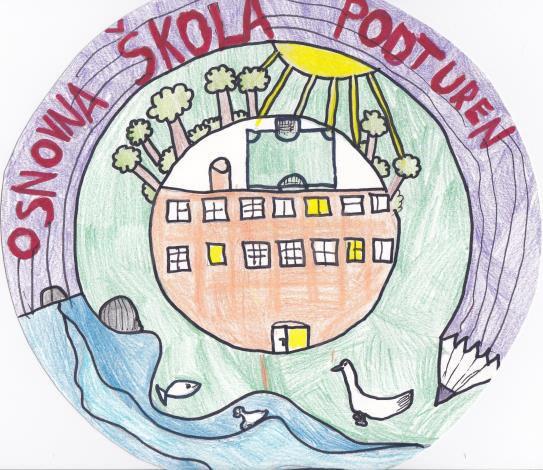 ŠKOLSKI KURIKULUMŠKOLSKA GODINA 2022./2023.OSNOVNA ŠKOLA PODTURENPodturen, 5.10.2022. godineSadržaj1. ZAKONSKI OKVIR		Školski smo kurikulum izradili na osnovu temeljnih dokumenata RH koji se odnose na osnovno obrazovanje: Zakon o odgoju i obrazovanju u osnovnoj i srednjoj školi, Državni pedagoški standard odgoja i obrazovanja, Nastavni plan i program za osnovnu školu, Nacionalni obrazovni kurikulum za predškolski odgoj, osnovno i srednje obrazovanjePrema članku 28. Zakona o odgoju i obrazovanju u osnovnoj i srednjoj školi:Školski kurikulum utvrđuje dugoročni i kratkoročni plan i program škole s izvannastavnim i izvanškolskim aktivnostima, a donosi se na temelju nacionalnog kurikuluma i nastavnog plana i programa.Školski kurikulum određuje nastavni plan i program izbornih predmeta, izvannastavne i izvanškolske aktivnosti i druge odgojno-obrazovne aktivnosti, programe i projekte prema smjernicama hrvatskog nacionalnog obrazovnog standarda.Školskim kurikulumom se utvrđuje:aktivnost, program i/ili projektciljevi aktivnosti, programa i/ili projektanamjena aktivnosti, programa i/ili projektanositelji aktivnosti, programa i/ili projekta i njihova odgovornostnačin realizacije aktivnosti, programa i/ili projektavremenik aktivnosti, programa i/ili projektadetaljan troškovnik aktivnosti, programa i/ili projektanačin vrednovanja i način korištenja rezultata vrednovanja.Školskim kurikulumom mogu se utvrditi i druge odrednice sukladno kurikularnim dokumentima.Školski kurikulum mora biti dostupan svakom roditelju i učeniku u pisanom obliku. Smatra se da je školski kurikulum dostupan svakom roditelju i učeniku u pisanom obliku, ako je objavljen na mrežnim stranicama škole.Na prijedlog ravnateljice škole Školski odbor OŠ Podturen na sjednici održanoj 5.10.2022. godine donosi Školski kurikuluma za školsku godinu 2022./2023. Svim zainteresiranim roditeljima, učenicima i učiteljima Školski kurikulum OŠ Podturen dostupan je i na mrežnoj stranici škole: http://os-podturen.skole.hr/Ravnateljica škole: Marijana CerovecVIZIJA
Vizija Osnovne škole Podturen je međusobnom suradnjom učitelja, učenika i njihovih roditelja stvarati empatične, tolerantne, uspješne te sretne pojedince.MISIJAMisija Osnovne škole Podturen je stvaranje uvjeta za kvalitetno poučavanje učenika te korištenje suvremenih metoda i strategija rada kojima ćemo kroz provođenje različitih projekata i aktivnostima kurikularne nastave djelovati poticajno na cjelokupan razvoj naših učenika.CILJEVI	Osnovna škola predstavlja obveznu razinu odgoja i obrazovanja, kojoj je funkcija osiguravanje stjecanja širokog općeg odgoja i obrazovanja. S općim odgojem i obrazovanjem učenici dobivaju temeljna znanja potrebna čovjeku za život, otvara im se mogućnost daljnjega školovanja, postiže se jednakost odgojno-obrazovnih mogućnosti, a s obvezom polaženja osnovne škole sprječava se njihovo odgojno-obrazovno diskriminiranje i društveno marginaliziranje.Učenike treba osposobiti za razumijevanje i otkrivanje svijeta u kojemu žive, razumijevanje prošlosti i sadašnjosti u svijetu prirode i društva, čovjekovom odnosu prema prirodi i društvu, ljudskom stvaralaštvu, materijalnim duhovnim vrjednotama, te međuljudskim odnosima. Društveno-političke, gospodarske, radno-tehnološke, informacijske i druge promjene, promjene u svijetu rada i sve dinamičniji razvoj znanosti, nameću školi zahtjev za uspostavljanjem nove kulture poučavanja i učenja, koja će pridonijeti razvoju aktivnih i odgovornih pojedinaca, otvorenih za promjene, motiviranih i osposobljenih za cjeloživotno učenje. Od škole se očekuje da učenike nauči učiti.Ciljevi odgoja i obrazovanja u osnovnoj školi su:osigurati sustavan način učenja o svijetu, prirodi, društvu, ljudskim dostignućima, o drugima isebi,poticati i kontinuirano unaprjeđivati intelektualni, tjelesni, estetski, društveni, moralni, duhovni razvoj učenika, u skladu s njegovim sposobnostima i sklonostima,stvoriti mogućnosti da svako dijete uči i bude uspješno,osposobiti učenike za učenje, naučiti ih kako učiti i pomoći im u učenju,pripremiti učenike za mogućnosti i iskušenja koja ih čekaju u životu,poučiti učenike vrijednostima dostojnih čovjeka.Odlike osobnosti kojima valja težiti u odgoju i obrazovanju u osnovnoj školi su: samostalnost, inicijativnost, istraživački duh, stvaralački interes, komunikativnost, poštenje, pravednost, samopouzdanje, poštivanje drugoga i briga o drugome, tolerancija i razumijevanje, samostalno i kritičko mišljenje, miroljubivost, odgovornost, osjećaj za jednakovrijednost i jednakopravnost svih ljudi, solidarnost, suradnički duh te samosvjesnost.RAZVOJNI PLAN ŠKOLE8. lipnja 2022. tim za kvalitetu Osnovne škole Podturen donosi  Dokument razvojnog plana OŠ Podturen za narednu školsku godinu:Prioritetna područja unapređenja rada su:Rad na prevenciji elektroničkog nasilja među učenicimaŽivimo zdravo- zdrava prehrana I tjelesne aktivnostiMreža pomagača za starije ljudeEkologijaUNICEF projektiErasmus + projekti2. PRIORITETNO PODRUČJE: Živimo zdravoCiljevi:  poticati i podržavati učenike u svakodnevnom provođenju različitih tjelesnih aktivnosti i planiranje pravilne prehrane u školi i kod kućeMetode i aktivnosti za ostvarivanje ciljeva: Olimpijski dan- na početku nastavne godine; provođenje različitih sportskih aktivnosti unutar razreda ili na razini škole (pješačenje, promocija različitih sportova u dvorani ili izvan nje)Organiziranje predavanje nutricionista u suradnji sa Zavodom za javno zdravstvo za učenike I roditelje učenika na školskoj razini s ciljem upoznavanja pravilne prehrane, pripreme vlastitih obroka, računanje kalorija , izbacivanje nezdravih namirnica iz svakodnevnih jelovnika (grickalice, gazirani sokovi, energetska pića)I primjena naučenog na satovima razrednika“Pješice u školu” ili “Biciklom u školu”- aktivnost kojom se potiče I učitelje I učenike da se više kreću odnosno promjene prijevozno sredstvo prilikom svakodnevnih migracija u školu I iz škole kući. Dogovorno bi se provodila ili na tjednoj bazi ili mjesečnoj bazi.Vrtim zdravi film- projekt koji uključuje učenike sedmih razreda ali će se proširiti I na učenike šestih razreda: obuhvaća predavanja  I radionice o sportskim aktivnostima za učenike, o pravilnoj prehrani I pripremi zdravih obroka (kuharica). U sklopu satova razrednika učenici mogu naučiti izraditi zdravi smoothie ili brzi doručak koji mogu pojesti “ s nogu”.Sportski dan- održava se svake školske godine zadnji dan nastave kada provodimo različite sportske aktivnosti i međurazredna natjecanja (kros, nogomet, hokej, dukanje, bušenje balona) I međusobne utakmice između osmih razreda I učitelja odnosno učiteljicaProvođenje tema vezanih uz zdravstveni odgoj učenika na satovima razrednika u svim razredimaNužni resursi:Stručno znanje nutricionistaDvorana i sportski rekvizitiOsobni bicikliRačunalaRazličiti radni materijali (ppt prezentacije, kuharice, priručnici)Vremenski okvir aktivnosti:Tijekom cijele školske godine ravnomjerno ćemo rasporediti određene aktivnostiProvoditelji aktivnosti: Ravnateljica, pedagoginjaUčitelji I učeniciNutricionist, liječnica školske medicineRoditeljiMjerljivi pokazatelji ostvarivanja ciljeva:Vođenje planova prehrane učenika nakon predavanja nutricionista ili liječnika i uputa na satovima razrednikaTimski rad i suradnja roditelja, učenika i učiteljaBilježenje sportskih aktivnosti koje učenici svakodnevno provode u vlastitom portfoliju tijekom godine (vidljiv napredak ili stagnacija)Vaganje kod kuće na mjesečnoj bazi i bilježenje rezultataVREDNOVANJE UČENIČKIH POSTIGNUĆA I ODGOJNO-OBRAZOVNOG RADASastavnice sustava vrednovanja u odgoju i obrazovanju su:Školsko ili unutarnje vrednovanjeVanjsko vrednovanjeSamovrednovanjeOve su sastavnice svrhovite ukoliko djeluju cjelovito i međusobno se nadopunjuju. Vrednovanje ima velik utjecaj na učenje i poučavanje, na učenički napredak te na stavove i uvjerenja.Načela vrednovanja:Mjerila vrednovanja moraju biti usklađena s ciljevima učenja.Procjena o napredovanju u učenju mora biti stalan dio poučavanja.Koristiti višestruke metode evaluacije i višestruke izvore informacija.Vrednovati treba i proces učenja i postignuća u učenju.Cjelovitim vrednovanjem nastavu se usmjerava prema ostvarivanju očekivanih ishodaobrazovanja – kompetencija.SAMOVREDNOVANJE ŠKOLESamovrednovanje je vrednovanje provedbe školskoga razvojnog plana svih sudionika uključenih u njegovo definiranje, praćenje i procjenu, a cilj mu je potaknuti veću samoinicijativnost i kreativnost, poboljšati standarde učenja i poučavanja te povećati odgovornost za postignuće škole.Ciljevi samovrednovanja:Razrada strategija, metoda i postupaka za ostvarivanje dogovorenih kratkoročnih i dugoročnih ciljeva koji se prikazuju u školskom razvojnom planu.Praćenje ostvarivanja i vrednovanja provedbe i učinaka razvojnoga plana.Poboljšanje općega školskog ozračja.Jačanje zajedništva i motivacije svih uključenih.Podizanje razine samostalnosti i odgovornosti škola za vlastiti razvoj.Metodologija samovrednovanja:Osnivanje Tima za kvalitetu – članove imenuje ravnatelj.Suradnja s vanjskim nezavisnim promatračem – kritičkim prijateljem.Primjena upitnika za nastavnike, učenike i roditelje – anonimnost odgovaranja, vanjskaobrada rezultata, baze podataka se statistički analiziraju i vraćaju školama.Samoanaliza:analiza upitnika za učitelje, učenike i roditelje – ravnatelj i Tim za kvalitetuanaliza rezultata vanjskoga vrednovanja postignuća učenikaupitnik za ravnatelje i članove tima za kvalitetu – popunjava se tijekom skupne rasprave ravnatelja i članova Tima za kvalitetu, omogućuje rezimiranje svih rezultata i temelj je za postavljanje razvojnoga plana škole.Samovrednovanje (SWOT analiza) – zajedničko završno uočavanje vlastitih prednosti, nedostataka i razvojnih mogućnosti.Izrada školskoga razvojnog plana u kojemu se određuju razvojni prioriteti iciljevi.KALENDAR AKTIVNOSTI ŠKOLEIZBORNA NASTAVAIzborna nastava pruža svakom pojedinom učeniku mogućnost izbora nastavnog predmeta iz ponuđenih odgojno –obrazovnih sadržaja u školi.Svrha je izborne nastave omogućavanje učeniku da slobodno kreira odgojno – obrazovni proces na način da već usvojena znanja proširi ili produbi.Sukladno Zakonu o odgoju i osnovnom obrazovanju u osnovnoj i srednjoj školi, učenikizborni predmet koji odabere na početku školske godine mora polaziti do kraja iste. Izjave o polasku potpisuju roditelji prije pripreme nove školske godine: za vjeronauk i informatiku kod upisa u 1. razred, za njemački ili engleski kao drugi strani jezik u 3. razredu (za 4. razred) i za informatiku na kraju 6. razreda (za 7. razred). U našoj školi učenici mogu odabrati izbornu nastavu iz slijedećih predmeta:drugi strani jezik (njemački, engleski)informatikarimokatolički vjeronaukjezik i kultura romske nacionalne manjine,  a namijenjen je učenicima pripadnicima romske nacionalne manjineIzborna nastava predmeta Vjeronauk – katolički organizirana je za učenike 1. –razreda i održava se u propisanoj dvosatnoj tjednoj normi u svakom od 25 razredna odjela. Izborna nastava predmeta informatika organizirana je za zainteresirane učenike od 1.-4. te 7.-8. razreda.Izborna nastava drugog stranog jezika (njemačkog ili engleskog jezika) organizirana je za zainteresirane učenike od 4.-8. razreda.Izborna nastava iz predmeta Jezik i kultura romske nacionalne manjine održava se u tri kombinirane grupe po tri nastavna sata tjedno: 1. grupa – učenici 2. razreda; 2. grupa – učenici 3. i 4. razreda; 3. grupa – učenici 5., 6. i 7. razreda. DODATNA NASTAVADodatna nastava oblik je rada u školi koji se organizira za darovite učenike, za učenike koji u određenom nastavnom predmetu ostvaruju natprosječne rezultate ili pokazuju poseban interes za određeni nastavni predmet. Namjena aktivnosti je priprema učenika za natjecanje te zadovoljavanje potrebe djece za proširivanjem znanja određenog nastavnog sadržaja.VRIJEME ODRŽAVANJA: 1 sat tjedno, 35 sati godišnjePREDVIĐENI TROŠKOVI: 100 kuna po razrednom odjeljenju u kojem se odvija nastavatroškovi za kopirni materijal i sitni inventarCILJEVI AKTIVNOSTI: Različitim oblicima rada proširiti nastavne sadržaje usvojene rijekom redovne nastave.DOPUNSKA NASTAVADopunska nastava predstavlja posebni odgojno-obrazovni program koji se odnosi na učenika i/ili skupinu učenika koji ne prate redoviti nastavni program s očekivanom razinom uspjeha pa se za njih organizira oblik pomoći u učenju i nadoknađivanju znanja s ciljem stjecanja sposobnosti i vještina iz određenih nastavnih područja ili vrste nastavnih predmeta. Namjena dopunske nastave jest različitim oblicima rada motivirati učenike za usvajanje znanja određenog nastavnog predmeta.VRIJEME ODRŽAVANJA: 1 sat tjedno, 35 sati godišnjePREDVIĐENI TROŠKOVI: 100 kuna po razrednom odjeljenju u kojem se odvija nastavatroškovi za kopirni materijal i sitni inventarCILJ AKTIVNOSTI: usustavljivanje gradivaTERENSKA NASTAVA Razredna nastavaPredmetna nastavaIZVANNASTAVNE AKTIVNOSTIIzvannastavne aktivnosti u osnovnoj školi podrazumijevaju učiteljevu slobodu kreiranja odgojno-obrazovnog rada i smisao za stvaralaštvo, a istodobno i uspješan poticaj za angažiranje učenika za rad izvan redovite nastave. Cilj izvannastavnih aktivnosti jest zadovoljavanje različitih potreba i interesa učenika. Izvannastavne aktivnosti provode se tijekom nastavne godine u skladu sa godišnjim tjednim zaduženjima nastavnika razredne i predmetne nastave. Provođenje izvannastavnih aktivnosti ne iziskuje dodatne troškove. Izvannastavne aktivnosti vrednovat će Školski tim za kvalitetu.Razredna nastavaRazredna i predmetna nastavaPredmetna nastavaPROJEKTI I NATJEČAJIŠkolski preventivni programiPREDAVANJA/ RADIONICE ZA UČENIKE OD STRANE STRUČNE SLUŽBENa početku školske godine (tijekom mjeseca listopada) provest će se sociometrija u 2.ab, 3.a, 4.ab. 6.abc te 7.ab razredu OŠ Podturen. Stručna služba izradila je okvirno plan održavanja radionica te će se one održavati u dogovoru s razrednicima, ali su moguće promjene tema i vrijeme održavanja sukladno osobitostima odnosno potrebama pojedinog razrednog odjela. 14.2 Škola kao partnerIZVANŠKOLSKE AKTIVNOSTIŠkolski kurikulum utvrđuje dugoročni i kratkoročni plan i program škole s izvanškolskim aktivnostima. Učenici se uključuju u rad sportskih i kulturnih udruga na području Općine Podturen.OBILJEŽAVANJE VAŽNIH DANA U ŠKOLISVEČANOSTI U ŠKOLIKLASA: 602-01/22-23/01URBROJ: 2109-01-39-22-01Podturen, 5.10.2022. godine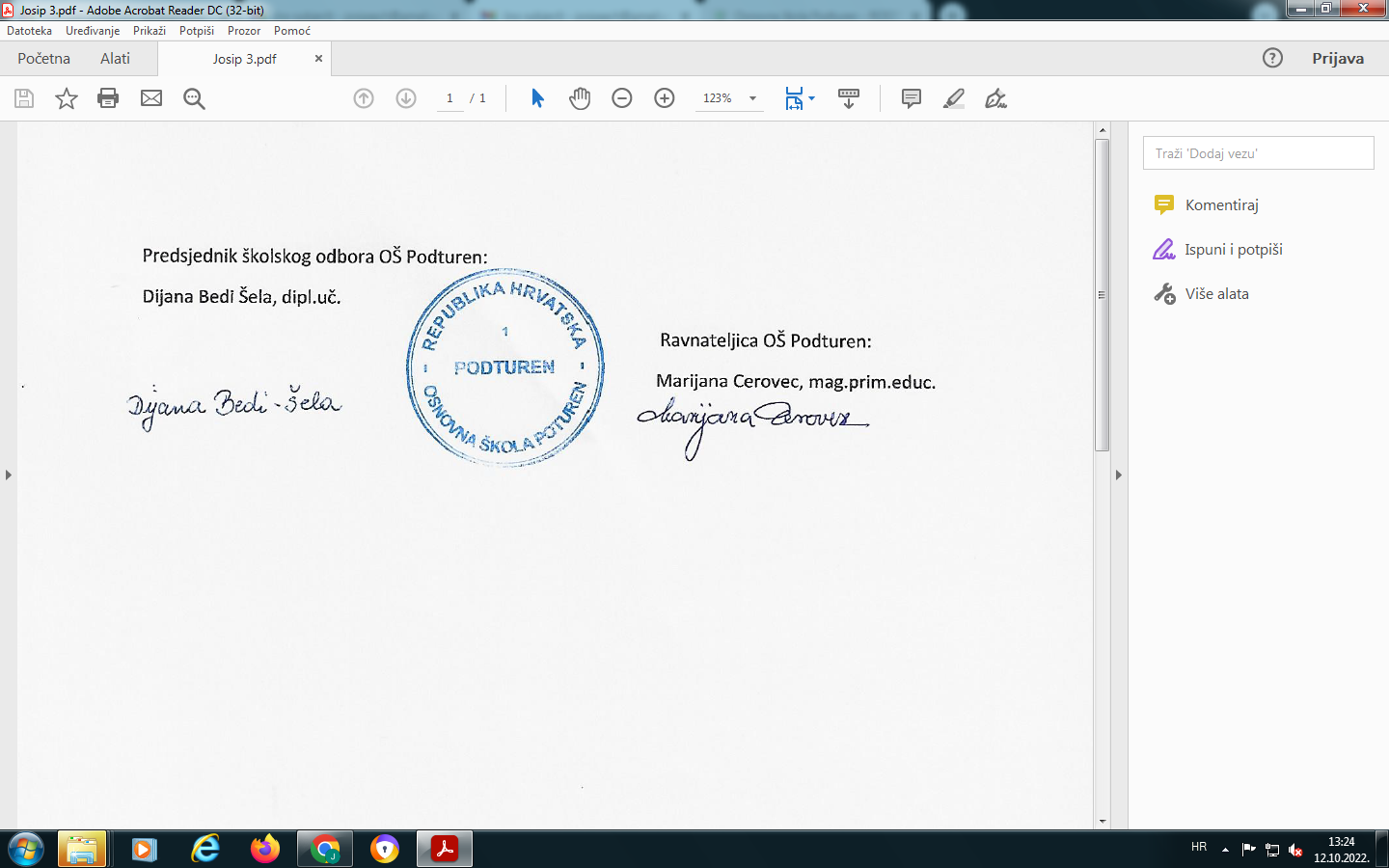 PRIORITETNO PODRUČJE: VOLONTERSTVO – MREŽA POMAGAČAPRIORITETNO PODRUČJE: VOLONTERSTVO – MREŽA POMAGAČAPRIORITETNO PODRUČJE: VOLONTERSTVO – MREŽA POMAGAČACiljevi Metode i aktivnostiNosioci aktivnostiRazvoj humanih vrijednosti: solidarnost, tolerancija, dobrota, različitostOformiti izvannastavnu aktivnost Oformiti mrežu pomagača za starije ljude u općiniAktivirati učenike u svakodnevnom pružanju pomoći najpotrebitijima (stariji, osobe s posebnim potrebama)Stručna službaRavnateljicaUčitelji PN I RNLokalna zajednicaRazličite UdrugeRazvoj volonterizmaUpoznati s pojmom volonterstvaOrganizirati različite volonterske akcije (pomoć starijima i nemoćnima, pomoć u učenju vršnjacima i slično)Stručna službaRavnateljicaUčitelji PN I RNLokalna zajednicaRazličite UdrugePovezati školu sa lokalnom zajednicomNeposredne volonterske akcije u lokalnoj zajedniciPomaganje starijima i nemoćnima – odlazak u trgovinu, ljekarnu, simbolični posjet u blagdansko vrijemeStručna službaRavnateljicaUčitelji PN I RNLokalna zajednicaRazličite UdrugeMjerljivi pokazatelji ostvarivanja prioritetnog područja:Broj odrađenih volonterskih akcija te rezultati odnosno konkretni postupci pojedine akcije.Prikaz i izvješće pojedine akcije na web, fb stranici škole.Povezati školu s lokalnom zajednicom.Mjerljivi pokazatelji ostvarivanja prioritetnog područja:Broj odrađenih volonterskih akcija te rezultati odnosno konkretni postupci pojedine akcije.Prikaz i izvješće pojedine akcije na web, fb stranici škole.Povezati školu s lokalnom zajednicom.Mjerljivi pokazatelji ostvarivanja prioritetnog područja:Broj odrađenih volonterskih akcija te rezultati odnosno konkretni postupci pojedine akcije.Prikaz i izvješće pojedine akcije na web, fb stranici škole.Povezati školu s lokalnom zajednicom.PRIORITETNO PODRUČJE: EKOLOGIJAPRIORITETNO PODRUČJE: EKOLOGIJAPRIORITETNO PODRUČJE: EKOLOGIJACiljeviMetode i aktivnosti za ostvarivanje ciljevaNosioci aktivnostiSakupljanje starih baterijaPoticati svijest učenika o potrebi pravilnog zbrinjavanja starih baterijaSkrenuti pozornost učenika na važnost odvajanja opasnog otpada od ostalog otpada iz kućanstvaUočiti direktnu povezanost čovjeka i prirode te razumjeti uzročno-posljedične veze ljudskog nemara prema prirodi, te mogućim posljedicama zagađenja površinskih i podzemnih zaliha vodePoticati razvoj svijesti o potrebi očuvanja kvalitete prirodnog okolišaPotaknuti ekološku osviještenost učenika, roditelja te mještanaPoticati na ekološko djelovanje u domu i školi te razvijati poduzetnički duhSakupljanje provoditi u natjecateljskom duhu: nagrade razredima s najvećom količinom sakupljenih baterijaUčitelji RN, učitelji PN, razrednici, FRIŠ D.O.O. KriževciSakupljanje plastičnih čepovaOsvijestiti učenike da se na ekološki prihvatljiv način može prikupiti novac koji se koristi u svrhe liječenja, omogućavanja boravka obitelji u blizini mjesta liječenja te financiranje potrebnih lijekova.Tokom cijele godine prikupljati plastične čepoveUčitelji RN, učitelji PN, razrednici, Udruga oboljelih od leukemije i limfoma- ČakovecPrikupljanje starog papiraPoticati razvoj svijesti o potrebi očuvanja kvalitete prirodnog okolišaPotaknuti ekološku osviještenost učenika, roditelja te mještanaPoticati na ekološko djelovanje u domu i školi te razvijati poduzetnički duhPoticati svijest učenika o potrebi pravilnog zbrinjavanja starog papira (udžbenika, radnih bilježnica, bilježnica)Učitelji RN, učitelji PN, razrednici, Unimer ČakovecMjesecBroj danaBroj danaBlagdani i neradni daniMjesecradnihnastavnihBlagdani i neradni daniI.polugodište  IX.22208I.polugodišteX.2119104.10.2022. nenastavni dan – team building31.10. jesenski odmor učenikaI.polugodišteXI.2020101.11.2022. SVI SVETI18.11.2022. DAN SJEĆANJA NA ŽRTVE DOMOVINSKOG RATA, DAN SJEĆANJA NA ŽRTVU VUKOVARA I ŠKABRNJEI.polugodišteXII.21171025.12.2022. BOŽIĆ26.12.2022.Sveti StjepanUKUPNO I.polugodišteUKUPNO I.polugodište84763824.12.2022. do 8.1.2023. 1. dio zimskog odmora učenikaII.polugodišteI.2117101.1.2023. NOVA GODINA6.1.2023. BOGOJAVLJANJE10.1.2023. početak drugog polugodištaII.polugodišteII.2015820.2.2023. do 24.2.2023. 2. dio zimskog odmora učenikaII.polugodišteIII.23238II.polugodišteIV.1913116.4.2023. do 12.4.2023. proljetni odmor učenika 9.4.2023.  USKRS10.4.2023. Uskrsni ponedjeljakII.polugodišteV.2121101.5.2023. PRAZNIK RADA26.5.2023. DAN ŠKOLE30.5.2023. DAN DRŽAVNOSTIII.polugodišteVI.2014108.6.2023. Tijelovo22.6.2023. Dan antifašističke borbe21.6. 2023.zadnji nastavni danUKUPNO II.polugodišteUKUPNO II.polugodište12410357U K U P N O:U K U P N O:20817995R. BR.NASTAVNI PREDMETRAZRED/GRUPAPLANIRANI BROJ SATIPLANIRANI BROJ SATIIME I PREZIME UČITELJAR. BR.NASTAVNI PREDMETRAZRED/GRUPATGIME I PREZIME UČITELJA1.Matematika1.A135Vlatka Žganec2.Matematika2.B135Ljiljana Ovčar3.Matematika3.A135Vesna Zadravec4.Matematika4.A135Kristina Levačić5.Matematika4.B135Ljubica Horvat6.Matematika1.S135Mirjana Brzuhalski7.Matematika4.S135Tonia Andrišek/Snježana Horvat8.Matematika3.N135Ljubica Blažon9.Matematika2.N135Jelena Bister10.Matematika 1. i 2. M135Sanja Seitl11.Matematika3. i 4. M135Ivanka AndrišekUKUPNO:UKUPNO:UKUPNO:11385Informatika6.C135Monika DrkEngleski jezik8AB135Aleksandra TrupkovićEngleski jezik5. i 6. razredi135Natalija DvanajščakNjemački jezik I.6A/C135Dubravka OvčarMatematika5. i 8. razredi270Milena MikulčićGeografija6A/C, 8AB270Lea ValkajKemija7. i 8. razredi270Terna RadovanPovijest7. i 8. razredi270Ivan VukUKUPNOUKUPNOUKUPNO12420UKUPNO I.-VIII.UKUPNO I.-VIII.UKUPNO I.-VIII.23815R. BR.NASTAVNI PREDMETRAZRED/GRUPAPLANIRANI BROJ SATIPLANIRANI BROJ SATIIME I PREZIME UČITELJAR. BR.NASTAVNI PREDMETRAZRED/GRUPATGIME I PREZIME UČITELJA1.Matematika/Hrvatski jezik1.A135Vlatka Žganec2.Matematika2.A135Vanja Barić3.Matematika/Hrvatski jezik2.B135Ljiljana Ovčar4.Matematika/Hrvatski jezik3.A135Vesna Zadravec5.Matematika/Hrvatski jezik4.A135Kristina Levačić6.Matematika/Hrvatski jezik4.B135Ljubica Horvat7.Matematika/Hrvatski jezik1.S135Mirjana Brzuhalski8.Matematika/Hrvatski jezik2.S135Dijana Bedi-Šela9.Matematika/Hrvatski jezik3.S135Jasna Posavi10.Matematika4.S135Tonia Andrišek/Snježana Horvat11.Matematika/Hrvatski jezik1.N270Ljubica Blažon12.Matematika/Hrvatski jezik3.N135Ljubica Blažon13.Matematika/Hrvatski jezik2. i 4.N135Jelena Bister14.Matematika1. i 2. M135Sanja Vaser15.Matematika3. i 4. M135Ivanka AndrišekUKUPNOUKUPNOUKUPNO165601.Matematika 6. i 7. razredi270Svetlana Jezernik2.Njemački jezik8.a135Snježana Vuković3.Njemački jezik I.5.a135Dubravka Ovčar4.Njemački jezik I.6.a, 6.c135Dubravka Ovčar5.Engleski jezik5. i 6. razredi135Natalija Dvanajščak6.Engleski jezik6.-8. razred135Aleksandra TrupkovićMatematika5. i 8. razredi135Milena MikulčićKemija 7. i 8. razredi270Terna RadovanHrvatski jezik5. i 6. razredi135Tajana GašparićUKUPNOUKUPNOUKUPNO11385UKUPNO I.-VIII.UKUPNO I.-VIII.UKUPNO I.-VIII.27945DOPUNSKA NASTAVA HRVATSKOGA JEZIKADOPUNSKA NASTAVA HRVATSKOGA JEZIKACiljevi aktivnostiOmogućiti usvajanje i ovladavanje hrvatskim jezikom za sporazumijevanje u svakodnevnom životu: praćenje nastave, snalaženje u školskom okruženju, komunikaciju u bližoj i široj zajednici. Stvoriti društveno-afektivno ozračje pogodno za usvajanje i ovladavanje hrvatskim kao standardnim jezikom da bi učenicima omogućili shvaćanje važnosti komunikacijske kompetencije zbog uključivanja u školski i svakodnevni život u novoj okolini.Namjena aktivnostiUčenicima 1. i 2. razreda koji neznatno poznaju hrvatski jezikNositelji aktivnostiUčenici 1. i 2. razreda koji neznatno poznaju hrvatski te učiteljica.Način realizacijeUčenje i komunikacija, obrada nastavnih sadržaja na dodatnim satovima hrvatskog jezika.Vremenik aktivnostiTijekom nastavne godine 2022./2023.Okvirni troškovnik
(potreban materijal)0 knNačin vrednovanja i korištenja rezultata vrednovanjaUsmena povratna informacija učenika, rješavanje radnih listića i analizaIzvori financiranjab) drugi izvor (MZO)JEDNODNEVNA TERENSKA NASTAVA – UPOZNAVANJE OPĆINE JEDNODNEVNA TERENSKA NASTAVA – UPOZNAVANJE OPĆINE Ciljevi aktivnostiUpoznati Općinu Podturen te povezati znanje iz nastavnih sadržaja s neposrednom stvarnošću, uočiti obilježja zavičaja, povezati izgled zavičaja s djelatnošću ljudi, upoznati znamenitosti zavičaja (Općine Podturen), Regionalni park Mura-Drava.Otkrivati učenjem neposrednu životnu stvarnost.Učenici će:- povezivati nastavne sadržaje sa svakodnevnim životom- uočiti promjene u prirodi i njihov utjecaj na život- osvijestiti potrebu brige za očuvanje biljnog i životinjskog svijeta te kulturno povijesnih spomenika-izdvojiti i upotrebljavati prometna pravila, uočiti ponašanje pješaka u prometu, doprinijeti sigurnom, pravilnom i odgovornom sudjelovanju u prometu- pokrenuti znatiželju i želju za proširivanjem znanja- uočavati važnost provođenja slobodnog vremena u prirodi, druženju i sportskim aktivnostima, poštivanja pravila igre, suigrača i oprez u igri te zdravstveno – higijenskih navika učenika-upotrebljavati potrebne kulturne, uljudbene, socijalne, ekološke, komunikacijske navike, znanja i vrste ponašanja.Namjena aktivnostiZa učenike 1.-4. razreda OŠ Podturen, PŠ Sivica, PŠ Miklavec , PŠ NovakovecNositelji aktivnostiRazrednici i učenici razredne nastave u OŠ Podturen, PŠ Sivica, PŠ Miklavec, PŠ Novakovec Način realizacijeJednodnevna terenska nastavaVremenik aktivnostiTijekom školske godine 2022./2023.Okvirni troškovnik
(potreban materijal)0 knNačin vrednovanja i korištenja rezultata vrednovanjaa) usmena povratna informacija učenikab) usmena povratna informacija roditeljac) objava na mrežnim stranicama školed) izraziti doživljaj crtežom i pripovijedanjem, usmeno izvještavanje učenika tijekom nastavnog sata (vezanog uz aktivnost), izrada slikovnice/plakata (izlaganje najuspješnijih radova na panoima u učionicama i izložbenom prostoru škole, prezentacija roditeljima)Izvori financiranja/KAZALIŠNA PREDSTAVA U ZAGREBU/ČAKOVCUKAZALIŠNA PREDSTAVA U ZAGREBU/ČAKOVCUCiljevi aktivnostiProširivanje znanja iz medijske kulture posjetom predstavi Namjena aktivnostiUčenici od 1. do 4. razreda Nositelji aktivnostiRazrednici i učenici 1.- 4.r, knjižničarkaNačin realizacijeTerenska nastava: autobusVremenik aktivnostiTijekom nastavne godine 2022./2023.Okvirni troškovnik
(potreban materijal)Cca. 150,00 kn Način vrednovanja i korištenja rezultata vrednovanjaa) usmena povratna informacija učenikab) evaluacijski listićic) objava na mrežnim stranicama školed) izraziti doživljaj crtežom i pripovijedanjem, pisanje kritičkog osvrta, usmeno izvještavanje učenika tijekom nastavnog sata (vezanog uz aktivnost), izrada slikovnice/plakata/power point prezentacije (izlaganje najuspješnijih radova na panoima u učionicama i izložbenom prostoru škole, prezentacija roditeljima)e) rješavanje radnih listića i analizaIzvori financiranjadrugi izvor - roditeljiJEDNODNEVNA TERENSKA NASTAVA – MEĐIMURJE – 1. RAZREDJEDNODNEVNA TERENSKA NASTAVA – MEĐIMURJE – 1. RAZREDCiljevi aktivnostiUpoznati svoj zavičaj ( Međimurje) te povezati znanje iz nastavnih sadržaja s neposrednom stvarnošću, uočiti obilježja zavičaja, povezati izgled zavičaja s djelatnošću ljudi, upoznati znamenitosti zavičaja.Namjena aktivnostiZa učenike 1. razreda u OŠ Podturen, PŠ Sivica, PŠ Miklavec , PŠ NovakovecNositelji aktivnostiRazrednice prvih razreda u OŠ Podturen, PŠ Sivica, PŠ Miklavec, PŠ Novakovec te učenici 1. razredaNačin realizacijeJednodnevna terenska nastavaVremenik aktivnostiSvibanj/Lipanj 2023.Okvirni troškovnik
(potreban materijal)cca. 200 knNačin vrednovanja i korištenja rezultata vrednovanjaa) usmena povratna informacija učenikab) usmena povratna informacija roditeljac) objava na mrežnim stranicama školed) izraziti doživljaj crtežom i pripovijedanjem, usmeno izvještavanje učenika tijekom nastavnog sata (vezanog uz aktivnost), izrada slikovnice/plakata (izlaganje najuspješnijih radova na panoima u učionicama i izložbenom prostoru škole, prezentacija roditeljima)Izvori financiranjadrugi izvor (roditelji)TERENSKA NASTAVA-KRAPINA, MUZEJ KRAPINSKOG NEANDERTALCA I TRAKOŠĆANTERENSKA NASTAVA-KRAPINA, MUZEJ KRAPINSKOG NEANDERTALCA I TRAKOŠĆANCiljevi aktivnostiProširiti znanje o Republici Hrvatskoj, njezinim povijesnim, kulturnim i prirodnim vrednotama.  Razvijati domoljublje.  Uočiti važnost očuvanja kulturne i prirodne baštine i pravilno brinuti o njoj.Učenici će:samostalno istraživati: stvarati plan, istraživati izvore, prikupljati, sistematizirati, osmišljavati, izlagati i prezentirati materijalpovezivati jezično, literarno, novinarsko, likovno stvaralaštvorazvijati sposobnosti za suradnički radrazvijati kritički odnos prema vlastitom i tuđem radu i mišljenjupoticati njegovanje hrvatske kulture.Namjena aktivnostiUčenici 2. razredaNositelji aktivnostiUčitelj/ice 2.razredaNačin realizacijeUčenici će:razgledati povijesno – kulturne spomenikerazvijati komunikacijske sposobnosti i odgovornostraditi na terenu (prikupljanje materijala, fotografiranje, istraživanje –internet, muzeji, arhivi)Vremenik aktivnostiSvibanj/Lipanj 2023.Okvirni troškovnik
(potreban materijal)-oko 300 knNačin vrednovanja i korištenja rezultata vrednovanja-usmena povratna informacija učenika-objava u medijima (tiskani i elektronički); objava na mrežnim stranicama škole-izraziti doživljaj crtežom i pripovijedanjem, pisanje kritičkog osvrta, usmeno izvještavanje učenika tijekom nastavnog sata (vezanog uz aktivnost), izrada slikovnice/plakata/powerpoint prezentacije (izlaganje najuspješnijih radova na panoima u učionicama i izložbenom prostoru škole, prezentacija roditeljima)Izvori financiranjaDrugi izvor (roditelji)TERENSKA NASTAVA-MUZEJ NEMATERIJALNE BAŠTINE “RIZNICA MEĐIMURJA”,
REGIONALNI CENTAR “MED DVEMI VODAMI” KRIŽOVECTERENSKA NASTAVA-MUZEJ NEMATERIJALNE BAŠTINE “RIZNICA MEĐIMURJA”,
REGIONALNI CENTAR “MED DVEMI VODAMI” KRIŽOVECCiljevi aktivnostiUočiti važnost očuvanja međimurske kulturne i prirodne baštine i pravilno brinuti o njoj.Učenici će:samostalno istraživati: stvarati plan, istraživati izvore, prikupljati, sistematizirati, osmišljavati, izlagati i prezentirati materijalpovezivati jezično, literarno, novinarsko, likovno stvaralaštvorazvijati sposobnosti za suradnički radrazvijati kritički odnos prema vlastitom i tuđem radu i mišljenjupoticati njegovanje hrvatske kulture.Namjena aktivnostiZa učenike 1.-4. razreda OŠ Podturen, PŠ Sivica, PŠ Miklavec , PŠ NovakovecNositelji aktivnostiRazrednici i učenici razredne nastave u OŠ Podturen, PŠ Sivica, PŠ Miklavec, PŠ Novakovec Način realizacijeUčenici će:razgledati prirodu i kulturnu baštinu Međimurjarazvijati komunikacijske sposobnosti i odgovornostraditi na terenu (prikupljanje materijala, fotografiranje, istraživanje –internet, muzeji, arhivi)Vremenik aktivnostiTijekom nastavne godine 2022./2023.Okvirni troškovnik
(potreban materijal)-ulaznica te autobusni prijevoz cca. 150 knNačin vrednovanja i korištenja rezultata vrednovanja-usmena povratna informacija učenika-objava u medijima (tiskani i elektronički); objava na mrežnim stranicama škole-izraziti doživljaj crtežom i pripovijedanjem, pisanje kritičkog osvrta, usmeno izvještavanje učenika tijekom nastavnog sata (vezanog uz aktivnost), izrada slikovnice/plakata/powerpoint prezentacije (izlaganje najuspješnijih radova na panoima u učionicama i izložbenom prostoru škole, prezentacija roditeljima)Izvori financiranjaDrugi izvor (roditelji)IZLET U ZAGREB ZA UČENIKE 3. I 4. RAZREDA IZLET U ZAGREB ZA UČENIKE 3. I 4. RAZREDA Ciljevi aktivnostiUpoznati ljepote i glavne znamenitosti Zagreba.Usporediti dojmove iz Zagreba sa gradivom iz nastavnih sadržaja vezanim uz Zagreb.Usvojiti nova znanja i činjenice o Zagrebu.Njegovanje pristojnog ponašanja na javnim mjestima.Namjena aktivnostiUčenicima 3. i 4. RazredaNositelji aktivnostiRazrednice i učenici 3. i 4. RazredaNačin realizacijeVožnja autobusom, šetnja centrom gl. grada i upoznavanje povijesnih i kulturnih znamenitosti, posjet Tehničkom muzejuVremenik aktivnostiTijekom nastavne godine 2022./2023. Okvirni troškovnik
(potreban materijal)cca. 250 knNačin vrednovanja i korištenja rezultata vrednovanjaa) usmena povratna informacija učenikab) objava na mrežnim stranicama školec) izraziti doživljaj crtežom i pripovijedanjem, pisanje kritičkog osvrta, usmeno izvještavanje učenika tijekom nastavnog sata (vezanog uz aktivnost), Izvori financiranjadrugi izvor (roditelji)UPOZNAJMO SREDIŠTE MEĐIMURSKE ŽUPANIJE – ZA UČENIKE 3. RAZREDAUPOZNAJMO SREDIŠTE MEĐIMURSKE ŽUPANIJE – ZA UČENIKE 3. RAZREDACiljevi aktivnostiupoznati središte MŽ, povijesne ustanove, prometnu povezanost i djelatnosti ljudirazvijati pravilan stav prema zaštiti prirode i kulturno-povijesne spomenicimapoticati zajedništvo i uočavati ljepotu zavičajaNamjena aktivnostiUčenicima 3. razredaNositelji aktivnostiUčitelji i učenici 3. razredaNačin realizacijeVožnja autobusom, šetnja centrom grada i upoznavanje povijesnih i kulturnih znamenitostiVremenik aktivnostiOžujak/travanj 2023.Okvirni troškovnik
(potreban materijal)cca. 100 knNačin vrednovanja i korištenja rezultata vrednovanjaa) usmena povratna informacija učenikab) objava na mrežnim stranicama školec) izraziti doživljaj crtežom i pripovijedanjem, pisanje kritičkog osvrta, usmeno izvještavanje učenika tijekom nastavnog sata (vezanog uz aktivnost), Izvori financiranjadrugi izvor (roditelji). UPOZNAJMO DONJE/GORNJE MEĐIMURJEUPOZNAJMO DONJE/GORNJE MEĐIMURJECiljevi aktivnostiUpoznati svoj zavičaj ( Međimurje) te povezati znanje iz nastavnih sadržaja s neposrednom stvarnošću, uočiti obilježja zavičaja, povezati izgled zavičaja s djelatnošću ljudi, upoznati znamenitosti zavičaja.Povezivati nastavne sadržaje sa svakodnevnim životom.Osposobiti  učenike za uočavanje obilježja nizinskog i brežuljkastog dijela Međimurja, povezati izgled zavičaja s djelatnostima ljudi, upoznati kulturneznamenitosti toga kraja.Namjena aktivnostiUčenicima 3. razredaNositelji aktivnostiUčitelji i učenici 3. razredaNačin realizacijeVožnja autobusom, šetnja značajnijim naseljima zavičaja i upoznavanje povijesnih i kulturnih znamenitosti zavičajaVremenik aktivnostiTijekom nastavne godine 2022./2023.Okvirni troškovnik
(potreban materijal)cca. 200 knNačin vrednovanja i korištenja rezultata vrednovanjaa) usmena povratna informacija učenikab) objava na mrežnim stranicama školec) izraziti doživljaj crtežom i pripovijedanjem, pisanje kritičkog osvrta, usmeno izvještavanje učenika tijekom nastavnog sata (vezanog uz aktivnost), Izvori financiranjadrugi izvor (roditelji)ŠKOLA U PRIRODI ILI JEDNODNEVNI IZLETŠKOLA U PRIRODI ILI JEDNODNEVNI IZLETCiljevi aktivnosti- upoznati i doživjeti ljepote hrvatske prirode- posjetiti neki nacionalni park- upoznavanje prirodnih ljepota i znamenitosti primorskog zavičaja- doživjeti prometnu povezanost nizinske i primorske Hrvatske- upoznavanje s vegetacijom primorske Hrvatske- razvijati ljubav prema domovini- njegovanje pristojnog ponašanja na javnim mjestima- zajednički život u kolektivu- usporediti dojmove iz Škole u prirodi sa gradivom iz prirode i društvaNamjena aktivnostiUčenicima 4. razredaNositelji aktivnostiUčiteljice i učenici 4. razredaNačin realizacijePlanirana Škola u prirodi realizirat će se temeljem godišnjeg plana rada prirode i društva i hrvatskog jezika.Škola će prikupiti i izabrati najpovoljnije ponude od ovlaštenih putničkih agencija.Vremenik aktivnostiKraj svibnja ili početak lipnja 2023.Okvirni troškovnik
(potreban materijal)Oko 2000 kn. Kovčeg, potrebna odjeća i obuća za putovanje, pribor za higijenu, džeparac i sl. Bilježnice, plakati, nastavni listići, pribor za pisanje, i sl.  Način vrednovanja i korištenja rezultata vrednovanjaUsmena povratna informacija učenika.Objava u medijima (tiskani i elektronički); objava na mrežnim stranicama škole.Primjena sadržaja u nastavi i korištenje spoznaja u svakodnevnom životu.Izvori financiranjaDrugi - roditeljiZa ovu aktivnost potrebna je pisana suglasnost roditelja.IZVANUČIONIČKA NASTAVA OD 1.- 4. RAZREDAIZVANUČIONIČKA NASTAVA OD 1.- 4. RAZREDACiljevi aktivnostiPriroda – razumjeti pojam prirode; razlikovati živu prirodu od nežive prirode; uočiti suodnos žive i nežive prirode i uvjeta života. Životni uvjeti – upoznati životne uvjete za sva živa bića (Sunce, svjetlost, toplina, voda, zrak, tlo).Naselja nizinskih krajeva - opisati izgled naselja (sela).Namjena aktivnostiPriroda- učenici će prošetati okolicom škole, razlikovati živu od nežive prirode, uočiti suodnos žive i nežive prirode i uvjete života. Životni uvjeti – učenici će uočiti povezanost sunca i života na Zemlji, opisati značaj vode za život na Zemlji, opisati značaj zraka za život na Zemlji, razumjeti utjecaj čovjeka na onečišćenje, čuvanje i potrošnju vode, te razlikovati vrste tla.Naselja nizinskih krajeva - učenici će prošetati svojim mjestom (selom) i uočiti njegova obilježja (reljef, podneblje).Nositelji aktivnostiUčenici i razrednici razredne nastaveNačin realizacijeŠetnja, promatranje, proučavanje, analiziranje, sistematiziranje, povezivanje teorije i prakse u prirodi. Vremenik aktivnostiTijekom cijele nastavne godine 2022./2023.Okvirni troškovnik
(potreban materijal)Udžbenički materijal, bilježnice, plakati, nastavni listići, pribor za pisanje, i sl.  Način vrednovanja i korištenja rezultata vrednovanjaUsmena povratna informacija učenikaEvaluacijski listićiObjava u medijima (tiskani i elektronički); objava na mrežnim stranicama. Izraziti doživljaj crtežom i pripovijedanjem, pisanje kritičkog osvrta, usmeno izvještavanje učenika tijekom nastavnog sata (vezanog uz aktivnost), izrada slikovnice/plakata/power point prezentacije (izlaganje najuspješnijih radova na panoima u učionicama i izložbenom prostoru škole, prezentacija roditeljima)Rješavanje radnih listića i analizaIzvori financiranjavlastitiKAZALIŠNA PREDSTAVA U ZAGREBU/ČAKOVCUKAZALIŠNA PREDSTAVA U ZAGREBU/ČAKOVCUCiljevi aktivnostiProširivanje znanja iz medijske kulture posjetom predstavi Namjena aktivnostiUčenici od 5. do 8. razreda Nositelji aktivnostiRazrednici i učenici 5.- 8.r, knjižničarkaNačin realizacijeTerenska nastava: autobusVremenik aktivnosti1.polugodišteOkvirni troškovnik
(potreban materijal)Cca. 215,00 kn Način vrednovanja i korištenja rezultata vrednovanjaa) usmena povratna informacija učenikab) objava na mrežnim stranicama školec) izraziti doživljaj crtežom i pripovijedanjem, pisanje kritičkog osvrta, usmeno izvještavanje učenika tijekom nastavnog sata (vezanog uz aktivnost), izrada slikovnice/plakata/power point prezentacije (izlaganje najuspješnijih radova na panoima u učionicama i izložbenom prostoru škole, prezentacija roditeljima)Izvori financiranjadrugi izvor - roditeljiJEDNODNEVNA TERENSKA NASTAVA – NACIONALNI PARK/PARK PRIRODEJEDNODNEVNA TERENSKA NASTAVA – NACIONALNI PARK/PARK PRIRODECiljevi aktivnostiUpoznati jedan od Nacionalnih parkova RH, povezati znanje iz nastavnih sadržaja srodnih predmeta s neposrednom stvarnošću.Namjena aktivnostiUčenicima 5.ab razredaNositelji aktivnostiRazrednici te učenici 5ab razredaNačin realizacijeJednodnevna terenska nastavaVremenik aktivnostiLipanj 2023.Okvirni troškovnik
(potreban materijal)cca. 300 kn Način vrednovanja i korištenja rezultata vrednovanjaUsmena povratna informacija učenika i roditeljaIzvori financiranjab) Drugi izvor- roditeljiTERENSKA NASTAVA-CENTAR ZA POSJETITELJE MED DVEMI VODAMI U KRIŽOVCU ILI MATULOV GRUNT ILI RIZNICA MEĐIMURJATERENSKA NASTAVA-CENTAR ZA POSJETITELJE MED DVEMI VODAMI U KRIŽOVCU ILI MATULOV GRUNT ILI RIZNICA MEĐIMURJACiljevi aktivnostiUočiti važnost očuvanja međimurske kulturne i prirodne baštine i pravilno brinuti o njoj.Učenici će:samostalno istraživati: stvarati plan, istraživati izvore, prikupljati, sistematizirati, osmišljavati, izlagati i prezentirati materijalpovezivati jezično, literarno, novinarsko, likovno stvaralaštvorazvijati sposobnosti za suradnički radrazvijati kritički odnos prema vlastitom i tuđem radu i mišljenjupoticati njegovanje hrvatske kulture.Namjena aktivnostiZa učenike 5.-8. razreda OŠ PodturenNositelji aktivnostiRazrednici i učenici predmetne nastave u OŠ Podturen Način realizacijeUčenici će:razgledati prirodu i kulturnu baštinu Međimurjarazvijati komunikacijske sposobnosti i odgovornostraditi na terenu (prikupljanje materijala, fotografiranje, istraživanje –internet, muzeji, arhivi)Vremenik aktivnostiTijekom nastavne godine 2022./2023. Okvirni troškovnik
(potreban materijal)-ulaznica te autobusni prijevoz cca. 150 knNačin vrednovanja i korištenja rezultata vrednovanja-usmena povratna informacija učenika-objava u medijima (tiskani i elektronički); objava na mrežnim stranicama škole-izraziti doživljaj crtežom i pripovijedanjem, pisanje kritičkog osvrta, usmeno izvještavanje učenika tijekom nastavnog sata (vezanog uz aktivnost), izrada slikovnice/plakata/powerpoint prezentacije (izlaganje najuspješnijih radova na panoima u učionicama i izložbenom prostoru škole, prezentacija roditeljima)Izvori financiranjaDrugi izvor (roditelji)JEDNODNEVNA TERENSKA NASTAVA HRVATSKA - 6. RAZRED KOPAČKI RIT I OSIJEK ILI KLAGENFURT (MINIMUNDUS)JEDNODNEVNA TERENSKA NASTAVA HRVATSKA - 6. RAZRED KOPAČKI RIT I OSIJEK ILI KLAGENFURT (MINIMUNDUS)Ciljevi aktivnostiUpoznavanje flore i faune i njihovih ekosustava Upoznati znamenitosti Osijeka/KlagenfurtaNjegovanje pristojnog ponašanja na javnim mjestimaRazvijati komunikacijske sposobnosti i odgovornostNamjena aktivnostiZa učenike 6. razredaNositelji aktivnostiUčitelji i učenici 6.razredaNačin realizacijeVožnja autobusom, posjet Kopačkom ritu/KlagenfurtuVremenik aktivnostiSvibanj/lipanj 2023. – ovisno o epidemiološkoj situacijiOkvirni troškovnik
(potreban materijal)- ulaznica i autobusni prijevoz
cca. 150knNačin vrednovanja i korištenja rezultata vrednovanja-usmena povratna informacija učenika i roditelja, provjera putem praktičnih radova na nastavi prirode, geografije i povijesti-objava na mrežnim stranicama škole i na Facebook stranici škole
-izraziti doživljaj crtežom i pripovijedanjem, pisanje kritičkog osvrta, 
usmeno izvještavanje učenika tijekom nastavnog sata (vezanog uz 
aktivnost)Izvori financiranjadrugi izvor – roditeljiMATURALNO PUTOVANJEMATURALNO PUTOVANJECiljevi aktivnostiUpoznati dijelove Hrvatske uz stručno vodstvo.Povezati nastave sadržaje s neposrednom stvarnošću.Povezati izgled zavičaja s djelatnošću ljudi, upoznati znamenitosti zavičaja.Namjena aktivnostiUčenicima 7. razredaNositelji aktivnostiRazrednice i učenici 7. razredaNačin realizacijeVišednevna terenska nastavaVremenik aktivnostiLipanj-kolovoz 2023 (ovisno o ponudama i izboru roditelja)Okvirni troškovnik
(potreban materijal)Sudionici putovanja snose troškove putovanja i boravka prema odabranoj ponudi turističke agencijeNačin vrednovanja i korištenja rezultata vrednovanjaa) usmena povratna informacija učenikab) usmena povratna informacija roditeljac) objava na mrežnim stranicama školeIzvori financiranjadrugi izvor (roditelji)POSJET UČENIKA OSMIH RAZREDA VUKOVARUPOSJET UČENIKA OSMIH RAZREDA VUKOVARUCiljevi aktivnosti- učiti o značaju Domovinskog rata kroz obilazak svih mjestasjećanja vezanih za stradanje Vukovara- prenijeti učenicima osnove mira i prihvaćanja različitosti i suosjećanja prema žrtvama rataNamjena aktivnostiUčenicima 8. razredaNositelji aktivnostiRazrednici i učenici 8. razreda, Ministarstvo znanosti i obrazovanja, Javna ustanova „Memorijalni centar Domovinskog rata Vukovar“Način realizacije- odlazak autobusima iz matične škole, smještaj u hostel„Dubrovnik“, 12 satni program i fakultativne aktivnosti prema dogovoru, sve u organizaciji Javne ustanove „Memorijalni centar Domovinskog rata Vukovar“Vremenik aktivnosti15.-16.6.2023.Okvirni troškovnik
(potreban materijal)0 knNačin vrednovanja i korištenja rezultata vrednovanja- usmena povratna informacija učenika, objava na mrežnim stranicama škole, pisanje kritičkog osvrta, usmeno izvještavanje učenika tijekom nastavnog sata (vezanog uz aktivnost), izrada slikovnice/plakata/power point prezentacije (izlaganje najuspješnijih radova na panoima u učionicama i izložbenom prostoru škole), rješavanje radnih listića i analizaIzvori financiranjadrugi izvor – „Memorijalni centar Domovinskog rata Vukovar“POLUDNEVNA TERENSKA NASTAVA UZ RIJEKU MURU – UPOZNAVANJE S VODENIM i ŠUMSKIM STANIŠTEMPOLUDNEVNA TERENSKA NASTAVA UZ RIJEKU MURU – UPOZNAVANJE S VODENIM i ŠUMSKIM STANIŠTEMCiljevi aktivnostiCilj izvanučioničke nastave je primijeniti i proširiti stečeno znanje o vodenim i šumskim staništima u bližoj okolici te integrirati znanja iz različitih nastavnih područja u prirodnom okružju.Usvajanje odgovornog ponašanja i razvijanje svijesti o potrebi očuvanja planeta Zemlje za buduće naraštaje. - uočiti prilagodbe živih bića u različitim uvjetima u prirodi na temelju promatranja, istraživanja u neposrednome okolišu i praktičnih radova- istražiti životne uvjete te usvojiti svojstva vode na temelju provedenih istraživanja razvijati pozitivan odnos prema prirodnim vrijednostima- očuvanje ugroženih biljnih i životinjskih vrsta- očuvanje okoliša i zavičajne baštineNamjena aktivnostiučenici 5. i 6. razredaNositelji aktivnostiučenici 5. i 6. razreda, učitelj/ica prirode i učiteljica geografijeNačin realizacije- praktičan rad, istraživački rad, timski rad, praćenje, terenska nastava, prikupljanje podataka, izrada plakata i prezentacija, demonstriranje, prezentiranjeVremenik aktivnostiTravanj/svibanj 2023.Okvirni troškovnik
(potreban materijal)- nabava potrebnog pribora i materijala kao što su: plakati, papir, pribor zacrtanje, fotokopiranje, ljepilo- materijal potreban za analizu svojstva vode- dalekozor, fotoaparatNačin vrednovanja i korištenja rezultata vrednovanja-	individualno praćenje učeničkih ostvarenja-	vrednovanje putem izrade plakata, prezentacija-	prezentacija rada ostalim učenicima škole-	rezultate koristimo za povećanje motiviranosti učenika, te stvaranja ugodnog radnog okruženja-	stečeno znanje i iskustvo učenici će koristiti u svakidašnjem životuIzvori financiranjadrugi izvor – školaMješovita družina – 1. RAZRED(PŠ NOVAKOVEC, PŠ MIKLAVEC)Mješovita družina – 1. RAZRED(PŠ NOVAKOVEC, PŠ MIKLAVEC)Ciljevi aktivnostiRazvoj jezično-komunikacijskih sposobnosti- Osposobljavanje za komunikaciju s medijima, očuvanje vjerske,narodne,obiteljske tradicije-kulturne baštine- Razvijanje vizualne percepcije, sposobnosti i vještina likovnogizražavanja,pozitivnog odnosa prema estetskim vrijednostima likovnog rada- Usvajanjem različitih pjesama poticati pozitivne emocije- Osjećaj pripadnosti, zajedništva i tolerancije- Stjecanje i usavršavanje sportskih vještina i novina, usvajanje igara- Pridržavanja pravila igre, razvoj suradničkog ponašanja- Unapređivanja vlastitog zdravljaNamjena aktivnostiUčenicima 1. razreda područnih školaNositelji aktivnostiUčenici i učiteljice 1. razredaNačin realizacijeOBLICI: skupni i frontalni oblik rada, rad u paru, individualniMETODE: razgovora, izlaganja, igre uloga, demonstracije, čitanja,pisanje, razgovor, izrada plakata, vježbanje-javni nastupi u školi i mjestu- nastupi na sportskimVremenik aktivnostiTJEDNO: 1 satGODIŠNJE: 35 sati u PŠ Miklavec i PŠ NovakovecTijekom cijele nastavne godine.Okvirni troškovnik
(potreban materijal)Potrošni materijal za nastupe, tehnička oprema i pomagala te popotrebi, nabava materijala u dogovoru s roditeljima i djecom(materijal za izradu kostima i scene).IZDATAK ŠKOLE: 100 KN/skupiniNačin vrednovanja i korištenja rezultata vrednovanjaa) usmena povratna informacija učenikab) objava u medijima (tiskani i elektronički); objava na mrežnim stranicama školec) estetsko uređenje škole povodom obilježavanja značajnijih dana u školiIzvori financiranjavlastitiMJEŠOVITA DRUŽINA 2. RAZREDIMJEŠOVITA DRUŽINA 2. RAZREDICiljevi aktivnostirazvijanje temeljnih znanja i interesa prema umjetničkom izražavanjuprepoznavanje vrijednosti i kvaliteta raznih oblika stvaralaštva kao što su glazba, književnost, likovni i scenski izrazpoticanje razvoja sposobnosti za likovno, dramsko i   plesno izražavanjepoticanje kreativnosti i maštenjegovanje zavičajnostirazvijanje funkcionalnih sposobnosti, interesa za sportske sadržaje te ukazivanje na važnost rekreacijedruštvenost, suradnja, uvažavanje različitosti, ekološka svijestobilježavanje važnih datuma: Međunarodni olimpijski dan, Dani kruha, Dječji tjedan, Sveti Nikola, Božić, Nova godina, Valentinovo, Fašnik, Uskrs, Pozdrav proljeću, Dan očeva,, Dan škole, Majčin dan, Dan obitelji, Dan planete Zemlje, Dan voda, Sportski dan      provođenje projekata i natječaja te GOONamjena aktivnostiUčenicima 2. razreda PŠ Miklavec, PŠ Novakovec Nositelji aktivnostiUčenici i učiteljice 2. razreda PŠ Miklavec i PŠ NovakovecNačin realizacijePraktičan rad, scenske igre, dramatizacija, ples, natjecanja, priredbeVremenik aktivnostiTijekom nastavne godine 2022./2023.Okvirni troškovnik
(potreban materijal)100 knNačin vrednovanja i korištenja rezultata vrednovanja- izložba i analiza radova- nastup na priredbama i svečanostima u razrednom    odjelu i u školi- natjecanjeIzvori financiranjavlastitiMJEŠOVITA DRUŽINA 3. RAZREDIMJEŠOVITA DRUŽINA 3. RAZREDICiljevi aktivnostiVježbanje izražajnog čitanjaPoticanje učenja uloga i igrokaza napametRazvijanje govorne i izražajne sposobnostiRazvijanje mašte i kreativnosti kod učenikaIstraživanje i vrednovanje narodnih običajaPovezivanje s rodnim krajem, upoznavanje raznih životinjskih i biljnih vrsta te zaštićenog krajolika MureStjecanje sportskih vještina i sposobnostiSprečavanje društveno nepoželjnog ponašanja, prihvaćanje i uvažavanje različitosti-aktivno sudjelovanje svih članova grupe u školskim priredbama-očuvanje vjerske, narodne, obiteljske tradicije – kulturne baštine-obilježavanje važnih obljetnica za školu, mjesto, zavičaj,domovinuNamjena aktivnostiUčenicima 3. razreda PŠ Miklavec i PŠ NovakovecNositelji aktivnostiRazrednice i učenici 3. Razreda Način realizacijeOBLICI: skupni i frontalni oblik rada, rad u paru, individualniMETODE: razgovora, izlaganja, igre uloga, demonstracije, čitanja, pisanje, razgovor, izrada plakata, vježbanje, ples, dramatizacija, crtanje, slikanje, oblikovanje, modeliranjePraktičan rad, scenske igre, dramatizacija, ples, natjecanja, priredbeVremenik aktivnostiTijekom nastavne godine 2022./2023.Okvirni troškovnik
(potreban materijal)100 knNačin vrednovanja i korištenja rezultata vrednovanja- izložba i analiza radova- nastup na priredbama i svečanostima u razrednom odjelu - natjecanja u sportskim aktivnostimaIzvori financiranjavlastitiMJEŠOVITA DRUŽINA 4. RAZREDIMJEŠOVITA DRUŽINA 4. RAZREDICiljevi aktivnostiObilježavanje važnijih datuma i blagdanaVježbanje izražajnog čitanjaUčenje raznovrsnih plesovaLikovno i literarno izražavanje Razvijanje govorne i izražajne sposobnostiRazvijanje mašte i kreativnosti kod učenikaDramatizacije Izrada prigodnih predmeta/ poklona/ radovaIstraživanje i vrednovanje narodnih običajaPovezivanje s rodnim krajem, upoznavanje raznih životinjskih i biljnih vrsta te zaštićenog krajolika MureStjecanje sportskih vještina i sposobnostiSprečavanje društveno nepoželjnog ponašanja, prihvaćanje i uvažavanje različitosti- Upozoriti na važnost očuvanja prirodnih resursa i okoliša- aktivno sudjelovanje svih članova grupe u školskim priredbama- očuvanje vjerske, narodne, obiteljske tradicije – kulturne baštine- obilježavanje važnih obljetnica za školu, mjesto, zavičaj, domovinu- održavanje i očuvanje okoliša- sudjelovanje u raznovrsnim aktivnostima( likovnim, literarnim, plesnim, dramskim, sportskim, i sl.)Namjena aktivnostiUčenicima 4. razreda PŠ Miklavec i PŠ NovakovecNositelji aktivnostiRazrednici 4. razredaNačin realizacijeOBLICI: skupni i frontalni oblik rada, rad u paru, individualniMETODE: razgovora, izlaganja, igre uloga, demonstracije, čitanja, pisanje, razgovor, izrada plakata, vježbanje, ples, dramatizacija, crtanje, slikanje, oblikovanje, modeliranjePraktičan rad, scenske igre, dramatizacija, ples, natjecanja, priredbeVremenik aktivnostiTijekom nastavne godine 2022./2023.Okvirni troškovnik
(potreban materijal)100 knNačin vrednovanja i korištenja rezultata vrednovanja- izložba i analiza radova- nastup na priredbama i svečanostima u razrednom odjelu i u školi- natjecanja u sportskim aktivnostimaIzvori financiranjavlastitiKREATIVNA ČITAONICAKREATIVNA ČITAONICACiljevi aktivnostiUčenik:sluša jednostavne tekstove, točno izgovara glasove, riječi i rečenice na temelju slušanoga tekstarazgovara i govori u skladu s jezičnim razvojem izražavajući svoje potrebe, misli i osjećaje u tekstuprepoznaje umjetnost kao način komunikacije i odgovara na različite poticaje likovnim izražavanjemizražava svoja zapažanja, misli i osjećaje nakon slušanja/čitanja knjiž. teksta i povezuje ih s vlastitim iskustvomstvaralački se izražava prema vlastitome interesu potaknut različitim iskustvima i doživljajima književnoga tekstačita tekstove primjerene početnomu opismenjavanju i obilježjima jezičnoga razvojaanalizira i uspoređuje objekte iz okoline prema mjerivu svojstvuuspoređuje promjene u prirodi i opisuje važnost brige za prirodu i osobno zdravljesluša jednostavne tekstove, točno izgovara glasove, riječi i rečenice na temelju slušanoga tekstaizdvaja i imenuje geometrijska tijela i likove i povezuje ih s oblicima objekata u okružjuuspoređuje promjene u prirodi i opisuje važnost brige za prirodu i osobno zdravljepiše školskim formalnim pismom slova, riječi i kratke rečenice u skladu s jezičnim razvojemuspoređuje ulogu i utjecaj prava, pravila i dužnosti na pojedinca i zajednicu i preuzima odgovornost za svoje postupkerazlikuje likovno i vizualno umjetničko djelo te prepoznaje osobni doživljaj, likovni jezik i tematski sadržaj djelademonstrira poznavanje osobitosti različitih likovnih materijala i postupaka pri likovnom izražavanjuuspoređuje promjene u prirodi i opisuje važnost brige za prirodu i osobno zdravljerazlikuje medijske sadržaje primjerene dobi i interesuNamjena aktivnostiUčenici 1.r. PŠ SivicaNositelji aktivnostiUčiteljica Mirjana Brzuhalski i učeniciNačin realizacijeTeoretski i praktični dio aktivnosti.Individualni, timski i rad u grupi.Čitanje, pisanje, usmeno izlaganje, analiza i interpretacija, izrada radova, panoa, izrada praktičnih predmeta, postavljanje izložaba, rad s različitim izvorima znanja, rad na računalu.Vremenik aktivnostiTijekom nastavne godine 2022./2023., jedan sat tjednoOkvirni troškovnik
(potreban materijal)100 knNačin vrednovanja i korištenja rezultata vrednovanjaUčenikova samostalnost, kreativnost, inovativnost.Usmena povratna informacija učenika.Izraziti doživljaj crtežom i pripovijedanjem, usmeno izvještavanje učenika tijekom nastavnog sata (vezanog uz aktivnost). Izrada predmeta/ slikovnice/ plakata (izlaganje najuspješnijih radova na panoima u učionicama i izložbenom prostoru škole, prezentacija roditeljima)Izvori financiranjaa) vlastitiMALI EKOLOZIMALI EKOLOZICiljevi aktivnosti- razvijanje svijesti o potrebi očuvanja planeta Zemlje- razvijati odgovorno ponašanje prema prirodi- stjecanje pozitivnih stavova o zaštiti prirode- usvajanje novih znanja iz prirode i društva- razvijati pozitivan odnos prema prirodnim vrijednostima- očuvanje ugroženih biljnih i životinjskih vrsta- očuvanje okoliša i zavičajne baštine- sudjelovanje na ekološkim projektima i natječajima- sudjelovanje na akcijama čišćenja okoliša- obilježavanje važnih datuma: Dan zaštite ozonskog omotača, Dan životinja, Dan močvara, Pozdrav proljeću, Dan planete Zemlje, Dan voda, Dan biološke raznolikosti, Dan zaštite okoliša…Namjena aktivnostiUčenicima 2. razreda PŠ SivicaNositelji aktivnostiučenici 2. razreda, učiteljica razredne nastave Dijana Bedi-ŠelaNačin realizacijeOBLICI: skupni i frontalni oblik rada, rad u paru, individualniMETODE: razgovora, izlaganja, igre uloga, demonstracije, čitanja, pisanje, razgovor, izrada plakata, dramatizacija, crtanje, slikanje, oblikovanje, modeliranjePraktičan radVremenik aktivnostiTijekom školske godine 2022./2023.Okvirni troškovnik
(potreban materijal)-papir za kopiranje, plakati, pribor za crtanje- 100 knNačin vrednovanja i korištenja rezultata vrednovanjaa) usmena povratna informacija učenikab) objava u medijima (tiskani i elektronički); objava na mrežnim stranicama školec) estetsko uređenje škole povodom obilježavanja značajnijih dana u školiIzvori financiranjaVlastitiLUTKARSKA GRUPALUTKARSKA GRUPACiljevi aktivnostiRazvoj ljubavi prema scenskom djelu, razvoj koncentracije i kreativnostiRazvijanje sposobnosti pravilnog izgovora i vještine javnog govorenja, njegovanje lijepog izgovora i intonacije, razvoj kreativnosti.Namjena aktivnostiUčenicima 3. razreda PŠ SivicaNositelji aktivnostiUčiteljica Jasna Posavi i učenici 3. razredaNačin realizacijeSkupnim i pojedinačnim izvedbama učenika, kroz igre (opuštanja, koncentracije, riječima, oponašanja, pantomime i mimike, mašte, ritma i glazbe, animacije), izrade lutaka, rekvizita i scenografije, rada na tekstuVremenik aktivnostiTijekom školske godine, 1 nastavni satOkvirni troškovnik
(potreban materijal)_Način vrednovanja i korištenja rezultata vrednovanjaRezultate rada prikazujemo prigodnim lutkarsko- scenskim predstavama.Izvori financiranjavlastitiDOMAĆINSTVODOMAĆINSTVOCiljevi aktivnostiPravilno raspolagati kućnim budžetom , zdravo se hraniti, pravilno rasporediti vlastito vrijeme, prepoznati predrasude, sačuvati vlastito tjelesno ali i duhovno zdravlje, te shvatiti važnost prirode i razumno koristiti prirodne resurse, te naučiti kako upotrebljavati kućanske aparate.Namjena aktivnostiOsposobiti učenike za samostalnu upotrebu predmeta iz svakodnevnog životaNositelji aktivnostiUčiteljica Vesna Zadravec i učenici trećeg razreda OŠ PodturenNačin realizacijeOBLICI: skupni i frontalni oblik rada, rad u paru, individualni METODE: razgovora, izlaganja, igre uloga, demonstracije, čitanja, pisanje, razgovor, izrada plakata, vježbanje, crtanje, slikanje, oblikovanje, modeliranje Praktičan radVremenik aktivnostiTijekom školske godine 2022./2023.Okvirni troškovnik
(potreban materijal)100 knNačin vrednovanja i korištenja rezultata vrednovanjaRezultate koristiti u cilju povećanja interesa za samostalno korištenje svakodnevnih predmeta. Izložba i analiza radova.Izvori financiranjavlastitidrugi izvor (roditelji)Naziv grupe: Kreativno – projektna grupa 1. razred PodturenNaziv grupe: Kreativno – projektna grupa 1. razred PodturenCiljevi aktivnostiProjektno učenje metoda je podučavanja u kojoj učenici uče sudjelujući u stvarnim i osobno važnim i značajnim projektima.U  školskoj godini 2022./2023. radimo na nekoliko projekata:Naša mala knjižnica, Činimo dobro uz otisak srca – DoGoodPeople, Mreža pomagača, Europski tjedan održivog razvoja – Small and big volunteers in action of collecting of waste paper, Etwinning projekti: Na putu dobrote, 100. dan škole, Dani jabuka i zdrave hraneOvom grupom želimo približiti djeci volontiranje kao dobrovoljno ulaganje svog vremena bez novčane naknade za dobrobit drugih ili opću dobrobit u svrhu poboljšanje kvalitete života u zajednici. Zajedno s učenicima istražiti načine volontiranja, povezati i surađivati s lokalnim udrugama i društvima, organizirati i sudjelovati u malim volonterskim aktivnostima u školi i izvan nje. Svojim djelovanjem želimo skrenuti pozornost na aktivnu participaciju učenika u zajednici, a time i u društvu. Radom na projektima želimo poticati kritičko čitanje od najranije dobi te promovirati vrhunska književna djela hrvatskih i stranih autora koja prate ilustracije izrađene prema najvišim umjetničkim standardima. Cilj je suradnja učitelja/knjižničara, roditelja i učenika, uključivanje roditelja u školsku zajednicu te suradnja sa zemljama partnerima.Projektima Održivog razvoja povećat će se kompetencije djece u području održivog razvoja i unaprijediti aktivno sudjelovanje djece i roditelja u održivom razvoju lokalne zajednice. Jedna od bitnih aktivnosti projekta je i učenje o 17 globalnih ciljeva održivog razvoja koje su Ujedinjeni narodi donijeli kako bi se očuvao naš planet.Projektima na platformi Etwinning cilj je na kreativan način obilježiti pojedine dane u godini.Namjena aktivnostiUčenicima 1. razreda OŠ PodturenNositelji aktivnostiučenici 1. razreda, razrednica Vlatka Žganec suradnici: ravnateljica Marijana Cerovec, pedagoginja Josipa Horvat, knjižničarka Marta Trstenjak, razrednici nižih razredaNačin realizacijeOBLICI: skupni i frontalni oblik rada, rad u paru, individualni METODE: razgovora, izlaganja, igre uloga, demonstracije, čitanja, pisanje, razgovor, izrada plakata, vježbanje, ples, dramatizacija, crtanje, slikanje, oblikovanje, modeliranje Praktičan rad, scenske igre, dramatizacija, ples, natjecanja, priredbeAktivno služenje platformom „DoGoodPeople“Volontiranje i sudjelovanje u volonterskim akcijamaVremenik aktivnostiTijekom školske godine 2022./23. (četvrtkom 5.sat)Okvirni troškovnik
(potreban materijal)prema potrebama grupe i u dogovoru s Ravnateljicom škole ovisno o troškovniku pojedinog projektaNačin vrednovanja i korištenja rezultata vrednovanjaa.) objava u medijima (tiskani i elektronički); objava na mrežnim stranicama škole te na web stranici koje su vezane određene projekte (Etwinning zajednica, Naša mala knjižnica – web stranica, platforma „DoGoodPeople“, izrada promotivne knjižice uz projekt „Mreža pomagača“b) izraziti doživljaj crtežom i pripovijedanjem, pisanje kritičkog osvrta, usmeno izvještavanje učenika tijekom nastavnog sata (vezanog uz aktivnost), izrada slikovnice/plakata/power point prezentacije (izlaganje najuspješnijih radova na panoima u učionicama i izložbenom prostoru škole, prezentacija roditeljima); Izvori financiranjavlastitidrugi izvor (roditelji, Ministarstvo…)MEDIJSKA KULTURA 2.A razred MEDIJSKA KULTURA 2.A razred Ciljevi aktivnostirazvoj medijske pismenosti i kultureosposobiti korisnike medija za svjesno, sigurno i kritičko uočavanje poruka filma, knjiga, televizije, fotografija, interneta, radija, tiska razviti estetsku i etičku osjetljivost i sposobnost otkrivanja estetskih i etičkih vrijednosti medijaaktivirati stvaralačku maštuprepoznati kvalitetne medijske sadržajeprepoznati zamke i opasnosti koje dolaze putem medijarazviti toleranciju i uvažavanje različitosti u korištenju medijapravilno koristiti medijsku terminologijurazvoj medijske pismenosti i kultureNamjena aktivnostiUčenicima 2.a razredaNositelji aktivnostiUčitelj Vanja Barić i učenici 2.a razredaNačin realizacijeRazličite radionice i aktivnosti za učenike 1 sat tjednoVremenik aktivnosti1 sat tjedno tijekom nastavne godine 2022./2023.Okvirni troškovnik
(potreban materijal)cca. 50 kn (troškovi fotokopiranja materijala)Način vrednovanja i korištenja rezultata vrednovanjaa) objava u medijima (tiskani i elektronički); objava na mrežnim stranicama školeb) izraziti doživljaj crtežom i pripovijedanjem, pisanje kritičkog osvrta, usmeno izvještavanje učenika tijekom nastavnog sata (vezanog uz aktivnost), izrada slikovnice/plakata/power point prezentacije (izlaganje najuspješnijih radova na panoima u učionicama i izložbenom prostoru škole, prezentacija roditeljima)Izvori financiranjavlastitiKreativno – projektna grupa 2.b razred PodturenKreativno – projektna grupa 2.b razred PodturenCiljevi aktivnostiProjektno učenje metoda je podučavanja u kojoj učenici uče sudjelujući u stvarnim i osobno važnim i značajnim projektima.U  školskoj godini 2022./2023. radimo na nekoliko projekata:Činimo dobro uz otisak srca – DoGoodPeople, Mreža pomagača, Europski tjedan održivog razvoja – Small and big volunteers in action of collecting of waste paper, Olimpijski dan, Na putu dobrote, 100. dan škole, Dani jabuka i zdrave hraneOvom grupom želimo približiti djeci volontiranje kao dobrovoljno ulaganje svog vremena bez novčane naknade za dobrobit drugih ili opću dobrobit u svrhu poboljšanje kvalitete života u zajednici. Zajedno s učenicima istražiti načine volontiranja, povezati i surađivati s lokalnim udrugama i društvima, organizirati i sudjelovati u malim volonterskim aktivnostima u školi i izvan nje. Svojim djelovanjem želimo skrenuti pozornost na aktivnu participaciju učenika u zajednici, a time i u društvu. Projektima Održivog razvoja povećat će se kompetencije djece u području održivog razvoja i unaprijediti aktivno sudjelovanje djece i roditelja u održivom razvoju lokalne zajednice. Jedna od bitnih aktivnosti projekta je i učenje o 17 globalnih ciljeva održivog razvoja koje su Ujedinjeni narodi donijeli kako bi se očuvao naš planet.Cilj grupe je na kreativan način obilježiti pojedine dane u godini.Namjena aktivnostiUčenicima 2.b razreda OŠ PodturenNositelji aktivnostiučenici 2.b razreda, razrednica Ljiljana Ovčar suradnici: ravnateljica Marijana Cerovec, pedagoginja Josipa Horvat, razrednici nižih razredaNačin realizacijeOBLICI: skupni i frontalni oblik rada, rad u paru, individualni METODE: razgovora, izlaganja, igre uloga, demonstracije, čitanja, pisanje, razgovor, izrada plakata, vježbanje, ples, dramatizacija, crtanje, slikanje, oblikovanje, modeliranje Praktičan rad, scenske igre, dramatizacija, ples, natjecanja, priredbeAktivno služenje platformom „DoGoodPeople“Volontiranje i sudjelovanje u volonterskim akcijamaVremenik aktivnostiTijekom školske godine 2022./23. (četvrtkom 4.sat)Okvirni troškovnik
(potreban materijal)prema potrebama grupe i u dogovoru s ravnateljicom Škole ovisno o troškovniku pojedinog projektaNačin vrednovanja i korištenja rezultata vrednovanjaa.) objava u medijima (tiskani i elektronički); objava na mrežnim stranicama škole te na web stranici koje su vezane određene projekte, platforma „DoGoodPeople“, izrada promotivne knjižice uz projekt „Mreža pomagača“b) izraziti doživljaj crtežom i pripovijedanjem, pisanje kritičkog osvrta,usmeno izvještavanje učenika tijekom nastavnog sata (vezanog uz aktivnost), izrada slikovnice/plakata/power point prezentacije (izlaganje najuspješnijih radova na panoima u učionicama i izložbenom prostoru škole, prezentacija roditeljima)Izvori financiranjavlastitidrugi izvor (roditelji, Ministarstvo…)Kreativno – projektna grupa 4.a razred OŠ PodturenKreativno – projektna grupa 4.a razred OŠ PodturenCiljevi aktivnostiProjektno učenje metoda je podučavanja u kojoj učenici uče sudjelujući u stvarnim i osobno važnim i značajnim projektima.U  školskoj godini 2022./2023. radimo na nekoliko projekata:Mreža pomagača, Europski tjedan održivog razvoja – Small and big volunteers in action of collecting of waste paper, Etwinning projekti: Na putu dobrote, 100. dan škole, Dani jabuka i zdrave hrane, Volim svoj kraj- hrvatski zavičajOvom grupom želimo približiti djeci volontiranje kao dobrovoljno ulaganje svog vremena bez novčane naknade za dobrobit drugih ili opću dobrobit u svrhu poboljšanje kvalitete života u zajednici. Zajedno s učenicima istražiti načine volontiranja, povezati i surađivati s lokalnim udrugama i društvima, organizirati i sudjelovati u malim volonterskim aktivnostima u školi i izvan nje. Svojim djelovanjem želimo skrenuti pozornost na aktivnu participaciju učenika u zajednici, a time i u društvu. Projektima Održivog razvoja povećat će se kompetencije djece u području održivog razvoja i unaprijediti aktivno sudjelovanje djece i roditelja u održivom razvoju lokalne zajednice. Jedna od bitnih aktivnosti projekta je i učenje o 17 globalnih ciljeva održivog razvoja koje su Ujedinjeni narodi donijeli kako bi se očuvao naš planet.Projektima na platformi Etwinning cilj je na kreativan način obilježiti pojedine dane u godini.Namjena aktivnostiUčenicima 4.a razreda OŠ PodturenNositelji aktivnostiučenici 4.a razreda, razrednica Kristina Levačić suradnici: ravnateljica Marijana Cerovec, pedagoginja Josipa Horvat, razrednici nižih razredaNačin realizacijeOBLICI: skupni i frontalni oblik rada, rad u paru, individualni METODE: razgovora, izlaganja, igre uloga, demonstracije, čitanja, pisanje, razgovor, izrada plakata, vježbanje, ples, dramatizacija, crtanje, slikanje, oblikovanje, modeliranje Praktičan rad, scenske igre, dramatizacija, ples, natjecanja, priredbeVolontiranje i sudjelovanje u volonterskim akcijamaVremenik aktivnostiTijekom školske godine 2022./23. (četvrtkom 4.sat)Okvirni troškovnik
(potreban materijal)prema potrebama grupe i u dogovoru s Ravnateljicom škole ovisno o troškovniku pojedinog projektaNačin vrednovanja i korištenja rezultata vrednovanjaa.) objava u medijima (tiskani i elektronički); objava na mrežnim stranicama škole te na web stranici koje su vezane uz određene projekte (Etwinning zajednica),  izrada promotivne knjižice uz projekt „Mreža pomagača“b) izraziti doživljaj crtežom i pripovijedanjem, pisanje kritičkog osvrta, usmeno izvještavanje učenika tijekom nastavnog sata (vezanog uz aktivnost), izrada slikovnice/plakata/power point prezentacije (izlaganje najuspješnijih radova na panoima u učionicama i izložbenom prostoru škole, prezentacija roditeljima); Izvori financiranjavlastitidrugi izvor (roditelji, Ministarstvo…)MALI INFORMATIČARI MALI INFORMATIČARI Ciljevi aktivnosti· osposobiti učenike za rad u različitim digitalnim alatima· osposobiti učenike za izrađivanje online plakata, kvizova, animiranih   videa, online bedževa, stripova itd.·  potaknuti kreativnost kod učenika i njihovu samostalnost u radu·  potaknuti međusobnu komunikaciju i suradnju·  potaknuti odgovornost prema sebi i drugimaNamjena aktivnostiZa učenike 2.-4. razredaNositelji aktivnostiUčenici 2.-4. razreda i učiteljica informatikeNačin realizacije- Oblik: izvannastavna aktivnost- Sudionici: učenici, učiteljica informatikeVremenik aktivnostiTJEDNO: 1 sat GODIŠNJE: 35 satiTijekom nastavne godine 2022./2023.Okvirni troškovnik (potreban materijal) 100 knNačin vrednovanja i korištenja rezultata vrednovanjapraktični zadacievaluacija na kraju nastavne godineIzvori financiranjaa)  vlastiti„MALI GLUMCI“
Glazbeno-dramsko-scenska skupina„MALI GLUMCI“
Glazbeno-dramsko-scenska skupinaCiljevi aktivnosti-poticanje i razvoj stvaralačkih potencijala kod učenika u područjudramske, scenske i glazbene kulture-upoznavanje i svladavanje osnovnih pravila scenskog ponašanja,dramskih postupaka i tehnika-pisanje i stvaranje vođenih i samostalnih dramsko-scenskih igara-rad na scenskom govoru, pokretu improvizaciji, ritamskim i ritmičkimsposobnostima-razvijanje samopouzdanja, samopoštovanja i osjećaja vlastite vrijednosti-stvaranje i razvijanje kreativnosti, maštovitosti,muzikalnosti, osjećajnosti, odgovornosti, govornih i drugih vještina-poticanje timskog rada, razvoj i stvaranje kreativne atmosfere-razvijati osobni stav prema umjetnostNamjena aktivnostiUčenicima od 2.-8. razreda Nositelji aktivnostiUčiteljica:  Jasna Posavi Učenici: svih uzrasta prema interesu (3.,4.,5.,6.,7.,8. r.)  Suradnice: knjižničarka Marta TrstenjakNačin realizacijeOBLICI: skupni i frontalni oblik rada, rad u paru, individualniMETODE: razgovora, izlaganja, igre uloga, demonstracije, čitanja, pisanje, razgovor, izrada plakata, vježbanje*online putem Teams platformeVremenik aktivnostiTijekom nastavne godine 2022./2023. – 1 sat tjednoOkvirni troškovnik
(potreban materijal)Potrošni materijal za nastupe, tehnička oprema i pomagala te po potrebi, nabava materijala u dogovoru s roditeljima i djecom (materijal za izradu kostima i scene).IZDATAK ŠKOLE: troškovi putovanjaNačin vrednovanja i korištenja rezultata vrednovanja-javni nastupi u školi i izvan škole-sudjelovanje na raznim festivalima, susretima i obljetnicama-zajednička analiza i samovrednovanje te permanentno unaprjeđivanjeSkupine*ovisno o epidemiološkoj situacijiIzvori financiranjavlastitiVJERONAUČNA GRUPAVJERONAUČNA GRUPACiljevi aktivnostiStvaranje stimulativnog ozračja za vrednovanje različitostiRazvoj kreativnostiUpoznavanje života svetacaSlavljenje najznačajnijih blagdana i spomendana svetacaSudjelovanje u raznim liturgijskim slavljimaObilježavanje dana vezanih uz prava djece, spomendana svetacaNamjena aktivnostiUčenicima od 3.-8. RazredaNositelji aktivnostiVjeroučitelji: Alen Sambolec, Sanja Seitl i učeniciNačin realizacijeKroz frontalni rad, rad u paru, izrada/kreativni radMetode razgovora, pojašnjavanjaVremenik aktivnostiTijekom nastavne godine 2022./2023.Okvirni troškovnik
(potreban materijal)100 KNNačin vrednovanja i korištenja rezultata vrednovanjaa) usmena povratna informacija učenikab) usmena povratna informacija roditeljac) izraziti doživljaj crtežom i pripovijedanjem, pisanje kritičkog osvrta, usmeno izvještavanje učenika tijekom nastavnog sata (vezanog uz aktivnost), izrada slikovnice/plakata/power point prezentacije (izlaganje najuspješnijih radova na panoima u učionicama i izložbenom prostoru škole, prezentacija roditeljima)d) rješavanje radnih listića i analizae) estetsko uređenje škole povodom obilježavanja značajnijih dana u školiIzvori financiranjavlastitiKNJIŽNIČARSKA GRUPA KNJIŽNIČARSKA GRUPA Ciljevi aktivnostipoticanje razvoja čitalačke kulture i razvijanje osjećaja za lijepu književnost i ljubav prema knjizi promicanje važnosti knjižnice kao mjesta informativne odgojno-obrazovne i kulturne djelatnosti usmjeravanje na nezamjenjivu ulogu i značaj knjige i informiranostisudjelovanje u javnoj i kulturnoj djelatnosti škole osposobljavanje učenika za samostalno korištenje knjižnične građe osposobljavanje učenika za korištenje raznih izvora znanja i informacija te razvijanje potrebe samostalnog intelektualnoga i istraživačkoga rada razvijanje komunikacije, suradnje i tolerancije među učenicima predstavljanje novih knjiga, promicanje ljepote pisane riječi Namjena aktivnostiUčenici od 1. do 8. razreda Nositelji aktivnostiKnjižničarka Marta TrstenjakNačin realizacijeteoretski i praktični dio aktivnostiindividualni, timski i rad u grupi istraživački rad na pisanim materijalima čitanje, pisanje, usmeno izlaganje, analiza i interpretacija izrada plakata, panoa, postavljanje izložaba, izrađivanje i prezentacija kreativnih igara, kvizova znanja, rad s različitim izvorima znanja, rad na računalu Vremenik aktivnostiTijekom nastavne godine 2022./2023.Okvirni troškovnik
(potreban materijal)Cca. 1.000,00 kn Način vrednovanja i korištenja rezultata vrednovanjaOsposobljenost za snalaženje u knjižnici Umijeće uporabe različitih izvora informacija pri izvođenju praktičnih radovaučenikova samostalnost, kreativnost, inovativnost primjena učenikovih znanja u snalaženju u drugim vrstama knjižnica u budućem školovanju sudjelovanje na priredbama, književnim susretima, izvođenju nastave, javnim čitanjima, javnim nastupima , kvizovima Izvori financiranjaa) vlastiti JUDOJUDOCiljevi aktivnosti-poticanje pravilnog psihofizičkog razvoja-njegovanje timskih pravila,-jačanje altruizma-preventivno djelovanjeNamjena aktivnostiUčenicima od 1. do 8. razreda OŠ Podturen Nositelji aktivnostiTrenerica Način realizacijeTreninzi se održavaju 1 put tjedno (četvrtkom) u maloj dvorani OŠ Podturen, sudjelovanje na različitim natjecanjimaOBLICI: skupni i frontalni oblik rada, rad u paru, individualniMETODE: metoda usmenog izlaganja, metoda demonstracije,metoda razgovora, pojašnjavanje, logičko zaključivanjeVremenik aktivnostiTijekom nastavne godine 2022./2023.Okvirni troškovnik
(potreban materijal)100 kn/skupiniNačin vrednovanja i korištenja rezultata vrednovanja- rezultati natjecanja- usmena povratna informacija učenika i roditelja- objava na web stranici školeIzvori financiranjavlastitiNOVINARSKA GRUPANOVINARSKA GRUPACiljevi aktivnostiRazvijanje jezičnih komunikacijskih kompetencija i medijske pismenosti učenikaIzdavanje novog broja školskog časopisa „Glasovi s Mure“Namjena aktivnostiUčenicima od 5. do 8. RazredaNositelji aktivnostiUčiteljica hrvatskog jezika Tajana Gašparić, učenici novinari  5. - 8. r. te medijska grupa  Način realizacijeBilježenje događaja iz školskog života i okoline u pisanim tekstovima, odabir i objava fotografija, učeničkih literarnih i likovnih radova u časopisu Vremenik aktivnostiTijekom nastavne godine 2022./2023.Okvirni troškovnik
(potreban materijal)200 knNačin vrednovanja i korištenja rezultata vrednovanjaa) objava u medijima (tiskani i elektronički); objava na mrežnim stranicama školeb) izlaganje najuspješnijih radova na panoima u učionicama i izložbenom prostoru škole, prezentacija roditeljima)c) estetsko uređenje škole povodom obilježavanja značajnijih dana u školid) prijava školskog časopisa na LidranoIzvori financiranjaVlastitiCRVENI KRIŽCRVENI KRIŽCiljevi aktivnostiStvaranje stimulativnog ozračja za volontiranje i pomaganjeRazvoj humanosti i vrednotaRazvoj tolerancije i kulture nenasilja i miraSudjelovanje na natjecanjuNamjena aktivnostiUčenicima od razredne nastaveNositelji aktivnostiVjeroučiteljica Brigitte Turković i učenici razredne nastave OŠ PodturenNačin realizacijeKroz frontalni rad, rad u paru, individualniMetode razgovora, pojašnjavanja, logičko zaključivanjeVremenik aktivnostiTijekom nastavne godine 2022./2023.Tjedno: 1 satGodišnje: 35 satiOkvirni troškovnik
(potreban materijal)cca. 200 kn Način vrednovanja i korištenja rezultata vrednovanjaa) usmena povratna informacija učenikab) usmena povratna informacija roditeljac) rezultati natjecanjad) rješavanje radnih listića i analizaIzvori financiranjab) Drugi izvor- Crveni križROBOTIKAROBOTIKACiljevi aktivnosti- upoznavanje učenika s osnovama robotike i programiranja- jačanje medijske i informatičke pismenostiNamjena aktivnostivježba upravljanja i kretanja robota -Mbot na zadanim stazamarad na MicroBit-ovimasudjelovanje u provedbi vježbikorištenje platformi za dijeljenje sadržajaNositelji aktivnostiUčiteljica matematike Milena Mikulčić i učenici 5. razredaNačin realizacijeOBLICI: skupni i frontalni oblik rada, rad u paru, individualniMETODE : usmeno izlaganje, demonstracije, razgovora, rad na računalu, programiranje, grafika, pojašnjavanjeVremenik aktivnosti35 sati godišnje/ svaki drugi tjedan po 2 sataOkvirni troškovnik
(potreban materijal)Izdatak škole 300 kn/skupiniNačin vrednovanja i korištenja rezultata vrednovanjaSudjelovanje na natjecanjima 4 kola unutar regije Čakovec 3 puta online i 1 puta fizičko u drugoj ustanovi, objavljivanje rezultata na stranicama Croatian Makers ligeIzvori financiranjavlastitiAKTIVNOST: Projekt „Matematičke igre“AKTIVNOST: Projekt „Matematičke igre“Ciljevi aktivnostiUpoznati učenike s načinima rada u drugoj školi-razvoj socijalnih vještina i sposobnost komunikacije s nepoznatim učenicima-izgrađivati osjećaj pripadnosti i odgovornosti u grupi-razvoj natjecateljskog duha-graditi samopouzdanje kod učenikaNamjena aktivnostiMotivirati učenike i razviti interes za matematiku te ih potaknuti na nastavak matematičkog obrazovanja.Sudjelovanje u matematičkim igrama poput izrade čestitki i izrade matematičkog nakita…Poticati učenike na iznošenje novih i originalnih rješenja.Stjecanje trajnih znanja koje je moguće primijeniti u stvarnim životnim situacijamaNositelji aktivnostiUčiteljica matematike u OŠ Domašinec Marija Murk te učiteljica matematike u OŠ Podturen Milena Mikulčić, učenici koji pohađaju dodatnu nastavu matematikeNačin realizacijeU prvom obrazovnom razdoblju naša škola posjetila bi učenike iz OŠ Domašinec( ili bi se nazvali online), a u drugom obrazovnom razdoblju bi OŠ Domašinec posjetila našu školu OŠ PodturenNa susretima bi se igrale razne matematičke igre-praktična izrada matematičkog nakita te izrada čestitki tehnikom Pick pointVremenik aktivnostiTijekom školske godine ( prema dogovoru)Okvirni troškovnik
(potreban materijal)Troškovi materijala za izradu, fotokopirni materijal za organizaciju susreta, troškovi prijevozaNačin vrednovanja i korištenja rezultata vrednovanja-bilježenje događaja fotografiranjem- razmjena iskustva sa školom u susjednom mjestu- stjecanje novog iskustva koje će se iskoristiti kod sudjelovanja na sličnim natjecanjimaIzvori financiranjavlastitiKLUB MLADIH TEHNIČARAKLUB MLADIH TEHNIČARACiljevi aktivnostiIzgraditi poduzetnički, stvaralački i tehnički način mišljenja te osposobiti učenike za prepoznavanje i korištenje tehničkih tvorevina životnog okruženja. Poticati učenike da koriste pribor za crtanje, rezanje i lijepljenje. Razvijati urednost i preciznost kod izrade tehničkih tvorevina. Učenici moraju samostalno i precizno obaviti svoje zadaće ispravno koristeći pribor, alat, materijal i upute za rad.Namjena aktivnostiUčenicima od 5.-8. razredaNositelji aktivnostiUčitelj Hrvoje SubotićUčenici 5.-8. RazredaNačin realizacijeRadne vježbe, demonstracija, rad na tekstu, razgovor, izrada modela i maketa, individualni oblik rada. Sudjelovanje na školskom, županijskom i državnom natjecanjuVremenik aktivnostiTijekom nastavne godine TJEDNO: 2 sata – 1 sat grupa 5. i 6. razred, a 1 sat grupa 7. i 8. razredGODIŠNJE: 70 satiOkvirni troškovnik
(potreban materijal)Troškovi potrošnog materijala u iznosu do 1000knNačin vrednovanja i korištenja rezultata vrednovanjaOcjena praktičnih radova, rezultati natjecanja, usmena povratna informacija učenikaIzvori financiranjaa)vlastitiPROMETNA GRUPAPROMETNA GRUPACiljevi aktivnosti-Poznavanje prometnih pravila i sigurnosnih propisa-Poznavanje načina vožnje bicikla, dijelove bicikla i načina njegovog održavanja-Briga o okolišu-Pomoć pri izgradnji prometnog poligona- Razviti kod učenika svijest da se samostalno i sigurno kreću javnim prometnim površinama kao pješak i vozač bicikla.Namjena aktivnosti Učenicima 5. razredaNositelji aktivnostiUčitelj Hrvoje Subotić
Učenici 5. RazredaNačin realizacijeOBLICI: skupni i frontalni oblik rada, rad u paru, individualniMETODE: metoda usmenog izlaganja, metoda demonstracije, metoda razgovora, praktičan rad, vožnjaPriprema i sudjelovanje na školskom, županijskom i državnomNatjecanjuVremenik aktivnostiTijekom nastavne godine 2022./2023.TJEDNO: 2 sataGODIŠNJE: 70 satiOkvirni troškovnik
(potreban materijal)IZDATAK ŠKOLE: 200 KN/skupiniNačin vrednovanja i korištenja rezultata vrednovanjaRezultati s natjecanja. Usmena povratna informacija učenika, objava na mrežnim stranicama škole.Izvori financiranjaVlastitiOSPOSOBLJAVANJE ZA VOŽNJU BICIKLOMOSPOSOBLJAVANJE ZA VOŽNJU BICIKLOMCiljevi aktivnosti-Poznavanje prometnih pravila i sigurnosnih propisa-Poznavanje načina vožnje bicikla, dijelove bicikla i načina njegovog održavanja-Briga o okolišu-Pomoć pri izgradnji prometnog poligona- Sudjelovanje na ispitu radi dobivanja potvrde o osposobljenosti za upravljanje biciklomNamjena aktivnosti Razviti kod učenika svijest da se samostalno i sigurno kreću javnim prometnim površinama kao pješak i vozač bicikla. Nositelji aktivnostiUčitelj Hrvoje Subotić
Učenici 5. razredaNačin realizacijeOBLICI: skupni i frontalni oblik rada, rad u paru, individualniMETODE: metoda usmenog izlaganja, metoda demonstracije, metoda razgovora, praktičan rad, vožnjaVremenik aktivnostiTJEDNO: 2 sataGODIŠNJE: 70 satiOkvirni troškovnik
(potreban materijal)IZDATAK ŠKOLE: 200 KN/skupiniNačin vrednovanja i korištenja rezultata vrednovanja- Sudjelovanje na ispitu radi dobivanja potvrde o osposobljenosti za upravljanje biciklomIzvori financiranja   VlastitiGUTE KINDERGUTE KINDERCiljevi aktivnosti-usvajanje elementarnih pojmova na njemačkom jeziku, omogućavanje sporazumijevanja i razumijevanjaizgovorenog-dramatizacija tekstova na njemačkom govornom -dramatizacija i izvođenje vlastitih igrokaza o izvođenje na smotri „Theaterspiele“ u organizaciji OŠ Vidovec- Poboljšanje izgovora- Lakše sporazumijevanje na stranom jeziku- Vođenje kratkih dijaloga- Izvođenje kraćih predstavaNamjena aktivnostiUčenicima od 5.-8. RazredaNositelji aktivnostiUčiteljica Snježana VukovićNačin realizacijeOBLICI: skupni i frontalni oblik rada, rad u paru, individualniMETODE: metoda usmenog izlaganja, metoda demonstracije,metoda razgovora, pojašnjavanje, likovno izražavanje, rad na tekstuVremenik aktivnostiTijekom nastavne godine 2022./2023.
1 SAT TJEDNO, GODIŠNJE:35Okvirni troškovnik
(potreban materijal)100 KNNačin vrednovanja i korištenja rezultata vrednovanjaa) usmena povratna informacija učenikaIzvori financiranjaVlastitiGRUPA NOGOMET (5.-8.razred)GRUPA NOGOMET (5.-8.razred)Ciljevi aktivnosti- razvijanje međusobne suradnje i tolerancije- učenje timskog rada   -stvaranje pozitivnog stava prema tjelovježbi i stjecanje navike svakodnevnog vježbanja- jačanje samopouzdanja-usvajanje tehničkih i taktičkih zadataka- priprema za međurazredna, međuškolska, školska, županijska i državna natjecanja- uključiti što više učenika predmetne nastaveNamjena aktivnostiUčenicima od 5.-8. razredaNositelji aktivnostiUčiteljica tjelesne i zdravstvene kulture Željka Podgorelec-SircNačin realizacijePetkom u 11:50 sati Vremenik aktivnostiTijekom nastavne godine 2022./2023.Okvirni troškovnik
(potreban materijal)500,00 kn (prijevoz autobusom prema potrebi )Način vrednovanja i korištenja rezultata vrednovanjaSudjelovanje na natjecanjima na školskoj, općinskoj, međuškolskoj, županijskoj i državnoj raziniIzvori financiranjavlastitiPJEVAČKI ZBORPJEVAČKI ZBORCiljevi aktivnostipravilnim tehnikama pjevanja usvojiti određeni broj pjesama za potrebe školskih priredbi i Smotri zborovarazvijanje vokalnih tehnika pjevanjaNamjena aktivnostiučenicima od 1. do 6. razredaNositelji aktivnostiučiteljica Ksenija Zadravec i učenici od 1. do 6. razredaNačin realizacijeoblici: skupni, frontalni, rad u paru, individualnimetode: metoda usmenog izlaganja, demonstracije, razgovora, pjevanja, sviranja, rad s notnim tekstomVremenik aktivnostitjedno: 2 satagodišnje: 70 satiOkvirni troškovnik
(potreban materijal)100,00 knNačin vrednovanja i korištenja rezultata vrednovanja- usmena povratna informacija učenika- usmena povratna informacija za roditelje- sudjelovanje na svim školskim priredbama- sudjelovanje na mjesnim događanjima i smotri zborovaIzvori financiranjaVlastitib)   roditeljiMLADI EKOLOZI MLADI EKOLOZI Ciljevi aktivnosti- povezivanje znanja unutar nastave Prirode i Biologije te proširivanje na složenije ekološke probleme iz stvarnog života - promatranje izvorne stvarnosti - pripreme zainteresiranih učenika za ekološke projekte  Namjena aktivnostiTeorijska i praktična nastava kroz individualni I grupni rad.Nositelji aktivnostiDamir Bendelja – voditelj Učenici 5. i 6. razreda Način realizacijeTeorijska i praktična nastava kroz individualni I grupni rad.Vremenik aktivnostiTijekom nastavne godine, 1 sat tjedno, utorkom Okvirni troškovnik
(potreban materijal)Potreban pribor nalazi se u školi. Troškovi fotokopiranja, kupnja eventualnog dodatnog materijala za istraživanja.Način vrednovanja i korištenja rezultata vrednovanja-kroz predstavljanje programa, web stranica škole, Dan škole, sudjelovanje u projektu Izvori financiranjaVlastiti - školaPODRŠKA UČENJA PRI PONAVLJANU BIOLOŠKIH NASTAVNIH SADRŽAJA IGRAMA ZA UČENJEPODRŠKA UČENJA PRI PONAVLJANU BIOLOŠKIH NASTAVNIH SADRŽAJA IGRAMA ZA UČENJECiljevi aktivnostiCiljevi projektnih aktivnosti su identificirati različite tipove osobnosti učenika te istražiti postoji li povezanost između tipa osobnosti učenika i postignuća učenika u igrama za učenje i ponavljanje. Igre za ponavljanje na BUBO platformi sadržajno slijede nastavne teme odabrane uz dva biološka koncepta - koncept A (Energetski učinci prehrane živih bića) i koncept B (Prilagodbe živih bića kao posljedice evolucije) te uz terenska istraživanja. Postignuća učenika iz igara za učenje i ponavljanje, koji su sudjelovali u projektu tijekom školske godine 2021/2022, će se analizirati te će se pristupiti redizajniranju igrica s ciljem veće prilagodbe različitim profilima učenika. Također će se pokušati implementirati različiti oblici i razine podrške (scafolding) kroz bolju strukturiranost zadataka i kvalitetniju povratnu informaciju.Namjena aktivnostiUčenicima 5.ab i 6.c razredaGlavna namjena aktivnosti je prema načelima univerzalnog dizajna aktivnosti poučavanja i učenja prilagoditi različitim profilima učenika. Hibridni model nastave je zbog izostanka direktne komunikacija s nastavnikom nekim učenicima teže prihvatljiv što zahtijeva preoblikovanje postojećih digitalnih obrazovnih sadržaja, ali i reprogramiranje trenutno korištenih LMS sustava za učenje. Redizajniranjem igara za učenje i ponavljanje kroz ciljano korištenje točno određenih elemenata u igrama te osiguravanjem različitih razina i oblika potpore moguće je kod učenika potaknuti metakognitivne strategije koje će pozitivno djelovati na proces učenja. Veća motiviranost učenika pozitivno će djelovati i na motiviranost nastavnika koji često traže metodičke smjernice u uvjetima hibridne i/ili online nastave.Nositelji aktivnostiUčitelj Damir Bendelja u suradnji s Katedrom metodike biologije Biološkog odsjeka PMF-a u ZagrebuNačin realizacijeOrganiziranjem i provođenjem aktivnosti vezanih za istraživanje: procjena tipa osobnosti, testiranje znanja učenika nakon poučavanja i nakon ponavljanja igrama za učenje, rješavanje anketnih upitnika vezanih uz ponavljanje igrama za učenje i razvoj metakognicije primjenom podrške učenja (scafolding). Većina aktivnosti vezanih za istraživanje provodit će se u digitalnom obliku (online).Vremenik aktivnosti05.09.2022. - 21.06.2023.Okvirni troškovnik
(potreban materijal)/Način vrednovanja i korištenja rezultata vrednovanjaVrednovanje i analizu prikupljenih rezultata provesti će istraživački tim za potrebe izrade doktorata.Rezultati istraživanja biti će dostupni samo istraživačima uz mogućnost uvida nastavnika u uspješnost svojih učenika i objavljuju se u sklopu doktorske disertacije i znanstvenih radova uz temu istraživanja (bez navođenja imena učenika i škole).Izvori financiranjadrugi izvorLIKOVNA GRUPALIKOVNA GRUPACiljevi aktivnosti-poticanje pravilnog psihofizičkog razvoja-njegovanje timskih pravila,-jačanje altruizma-preventivno djelovanje-sudjelovanje na različitim natjecanjimaNamjena aktivnostiUčenicima od 5. do 8. razredaNositelji aktivnostiUčitelj Emanuel Varović i učenici predmetne nastave Način realizacijeNačin realizacije: 2 sata tjedno (svaki drugi tjedan) održavanje grupe u učionici škole.Vremenik aktivnostiTijekom nastavne godine 2022./2023.Okvirni troškovnik
(potreban materijal)200 knNačin vrednovanja i korištenja rezultata vrednovanjausmena povratna informacija učenika izraziti doživljaj crtežom i pripovijedanjem, pisanje kritičkog osvrta, usmeno izvještavanje učenika tijekom nastavnog sata (vezanog uz aktivnost), izrada slikovnice/plakata/power point prezentacije (izlaganje najuspješnijih radova na panoima u učionicama i izložbenom prostoru škole, prezentacija roditeljima)i) estetsko uređenje škole povodom obilježavanja značajnijih dana u školiIzvori financiranjavlastitiŠAHŠAHCiljevi aktivnosti-Postizanje boljih rezultata u učenju-Poboljšanje koncentracije i zapamćivanja za boljuusredotočenost na problemsku nastavu-Ostvarivanje bolje komunikacije između učenika na razini škole i šire-Sudjelovanje u natjecanjima-Uključivanje djece i roditelja u izvannastavne aktivnostiNamjena aktivnostiUčenicima od 5. do 8. razreda OŠ Podturen Nositelji aktivnostiUčitelj Ivan Vuk i učeniciNačin realizacijeJedan sat tjedno održava se šahovska skupina u prostorima škole.OBLICI: skupni i frontalni oblik rada, rad u paru, individualniMETODE: metoda usmenog izlaganja, metoda demonstracije,metoda razgovora, pojašnjavanje, logičko zaključivanjeTJEDNO: 1 satGODIŠNJE: 35 satiVremenik aktivnostiTijekom nastavne godine 2022./2023.Okvirni troškovnik
(potreban materijal)/Način vrednovanja i korištenja rezultata vrednovanja- rezultati natjecanja- usmena povratna informacija učenika i roditeljaIzvori financiranjavlastitiProgram 'Činimo dobro uz Otisak srca' kroz platformu 'DoGood People' (Nacionalna zaklada za razvoj civilnoga društva) – UČENICI 1. i 2.B RAZREDAProgram 'Činimo dobro uz Otisak srca' kroz platformu 'DoGood People' (Nacionalna zaklada za razvoj civilnoga društva) – UČENICI 1. i 2.B RAZREDACiljevi aktivnosti -  promocija konkretnih jednostavnih svakodnevnih rutina za osobni i kolektivni doprinos održivom razvoju- različitim aktivnostima potaknuti učenike na ostvarivanje UN-ovih globalnih ciljeva održivog razvoja za 2030. godinu - povećanja svjesnosti djece i mladih o UN-ovim globalnim ciljevima održivog razvoja- osvijestila važnost volontiranja- poticati učenike na solidarnost i empatičnost- kompetencije: komunikacija na materinskom jeziku, komunikacija na stranom jeziku, digitalna kompetencija, inicijativnost i poduzetnost, matematička i kompetencije u tehnologiji, socijalna i građanska kompetencija.Namjena aktivnosti Učenicima  1. i 2.B razreda OŠ PodturenNositelji aktivnosti Učenici 1. i 2.B  razreda OŠ Podturen i razrednice Vlatka Žganec i Ljiljana OvčarNačin realizacije izvršavanje određenih zadataka skupnih izazova kroz međunarodnu platformu 'DoGood People' povezivanje sa drugim uključenim školama povezivanje s lokalnom zajednicomVremenik aktivnosti Tijekom nastavne godine 2022./2023. Okvirni troškovnik (potreban materijal) 100 kn po razreduNačin vrednovanja i korištenja rezultata vrednovanja platforma 'DoGood People'objava na mrežnim stranicama škole c)   izraziti doživljaj crtežom i pripovijedanjemd )usmeno izvještavanje učenika tijekom nastavnog sata (vezanog uz aktivnost), izrada plakata/power point prezentacije (izlaganje najuspješnijih radova na panoima u učionicama i izložbenom prostoru škole, prezentacija roditeljima)Izvori financiranja    vlastitidrugi izvor (roditelji, Nacionalna zaklada za razvoj civilnoga društva …)PROJEKT MOJE TIJELO U 4. R. PROJEKT MOJE TIJELO U 4. R. Ciljevi aktivnosti Upoznati ljudsko tijelo i pojedini sustav organa Upoznati pubertet i promjene koje donosi Prevencija ovisnosti Pomoći unesrećenom Namjena aktivnosti Učenicima 4.r. vrlo zanimljivu temu moje tijelo kroz različite aktivnosti, istraživanja približiti da što više spoznaju o ljudskom tijelu, promjenama koje ljudsko tijelo prolazi kroz godine odrastanja, pubertet. Prevencijom ovisnosti upozoriti na štetnost alkohola, droge i pušenja na ljudsko tijelo. Pomoći unesrećenom pružanjem prve pomoći, zaustaviti krvarenje, nazvati hitnu pomoć ili pozvati odraslu osobu u pomoć.  Nositelji aktivnosti Razrednica Kristina Levačić i učenici 4.a razreda Način realizacije Crtanje, pisanje, objašnjavanje, imenovanje, prepoznavanje, povezivanje, argumentiranje, pružanje prve pomoći, stavljanje u bočni položaj, zaustaviti krvarenje. Dramatizacijama prikazati utjecaj ovisnosti na ljudsko tijelo. Vremenik aktivnosti Veljača, ožujak 2022. Okvirni troškovnik (potreban materijal) Veći plakati, pribor za pisanje, udžbenički materijal, kutija prve pomoći.  Način vrednovanja i korištenja rezultata vrednovanja Usmena povratna informacija učenika. Izraziti doživljaj crtežom i pripovijedanjem, pisanje kritičkog osvrta, usmeno izvještavanje učenika tijekom nastavnog sata. Izlaganje najuspješnijih radova na panoima u učionici. Izvori financiranja a)vlastiti eTwinning projekt „VOLIM SVOJ KRAJ- HRVATSKI ZAVIČAJ“eTwinning projekt „VOLIM SVOJ KRAJ- HRVATSKI ZAVIČAJ“Ciljevi aktivnosti Učenici će steći znanja, vještine i sposobnosti kojima će uspješno prezentirati svoj zavičaj, uočiti razlike u odnosu na ostala zavičaja u Republici Hrvatskoj te naglasiti kako svaki kraj ima svoje posebnosti i ljepotu. Poseban naglasak stavit ćemo na međusobnu suradnju i uspoređivanje osobitosti zavičaja te kulturne baštine. Istraživat ćemo vremenske prilike, prikupljati podatke i stvarati grafikone koje ćemo zajednički analizirati i uspoređivati. Namjena aktivnosti Ovim projektom želimo povezati učitelje i učenike trećih razreda koji u ovoj školskoj godini počinju s učenjem i upoznavanjem svoga zavičaja. Predstavljanje svog zavičaja kroz različite aktivnosti potaknut će ljubav prema svom kraju te stvaranje i dijeljenje raznovrsnih materijala. Projekt će se provoditi kroz aktivno sudjelovanje učenika, izradu suvenira, istraživanje i uspoređivanje prikupljenih podataka u svrhu promocije ljepote i posebnosti svakog zavičaja - naše domovine.Nositelji aktivnosti Razrednica Kristina Levačić i učenici 4.a razreda Način realizacije Crtanje, pisanje, objašnjavanje, imenovanje, prepoznavanje, povezivanje, argumentiranje, izrada prezentacija.Vremenik aktivnosti Šk.god. 2022/23. Okvirni troškovnik (potreban materijal) Veći plakati, pribor za pisanje, tableti.Način vrednovanja i korištenja rezultata vrednovanja Stvaranje materijala koje ćemo objediniti u zajedničku zbirku materijala. Takav oblik moći će koristiti svi učitelji pri upoznavanju i predstavljanju različitih zavičaja naše domovine – Republike Hrvatske. Objavljivanje radova na Twinspace-u, web stranici škole i fb-grupi projekta.Izvori financiranja a)vlastiti Dani jabuka, dani zdrave hrane (eTwinning projekt)Dani jabuka, dani zdrave hrane (eTwinning projekt)Ciljevi aktivnostiUsavršavati kompetenciju komunikacije na materinskom jeziku, te kompetencije u prirodoslovlju, tehnologiji, digitalne kompetencije, inicijativnost i poduzetnost, učiti kako učiti te građanske kompetencije. Usporedbom vlastitog i tuđeg razvijati toleranciju prema različitostima i interes za druge. Nakon provođenja projekta stvoriti zajedničku e-knjigu u kojoj ćemo predstaviti najdraže recepte s jabukama.Namjena aktivnostiučenicima 1. razreda OŠ PodturenNositelji aktivnostiVlatka Žganec, učenici 1. razreda OŠ PodturenNačin realizacijeUčenici će međusobno komunicirati, razvijati toleranciju i međusobno poštivanje za aktivno sudjelovanje u predstavljanju određenih proizvoda od jabuka..Vremenik aktivnostiTijekom listopada 2022. godineOkvirni troškovnik
(potreban materijal)0 knNačin vrednovanja i korištenja rezultata vrednovanjaSamovrednovanje, usmena evaluacija rada, likovi ostvaraji, fotografije i članak za web stranicu škole.Izvori financiranja/Na putu dobrote (eTwinning projekt)Na putu dobrote (eTwinning projekt)Ciljevi aktivnostiProbuditi u učenicima ljubav i dobrotu, te osvijestiti važnost međusobnog pomaganja i osjećaja solidarnosti prema onima kojima je to potrebno i koji su usamljeni u dane Adventa. Učenicima kroz niz aktivnosti približiti sam osjećaj Adventa - pomoć drugima, uočiti da svi nemaju jednako, da i mala "kap čini rijeku" pozitivnih aktivnosti.Namjena aktivnostiučenicima 1. razreda OŠ PodturenNositelji aktivnostiVlatka Žganec, učenici 1. razreda OŠ PodturenNačin realizacijeUčenici aktivno sudjeluju u lokalnoj zajednici i postaju njen aktivni učesnik. Učenici bi ostalim sudionicima (razredima) poslali čestitku s pozitivnim mislima.Vremenik aktivnostiTijekom Adventa 2022. godineOkvirni troškovnik
(potreban materijal)0 knNačin vrednovanja i korištenja rezultata vrednovanjaSamovrednovanje, usmena evaluacija rada, likovi ostvaraji, fotografije i članak za web stranicu škole.Izvori financiranja/eTwinning projekt „NA PUTU DOBROTE“eTwinning projekt „NA PUTU DOBROTE“Ciljevi aktivnosti Osvijestiti važnost međusobnog pomaganja i osjećaja solidarnosti prema onima kojima je to potrebno (dani Adventa, dobrotvorne aktivnosti). Uočiti da svi nemaju jednako, da i „mala kap čini rijeku“ .Namjena aktivnosti Ponašati se u skladu s ljudskim pravima u svakodnevnom životu. Aktivno zastupati ljudska prava. Promicati pravila demokratske zajednice. Sudjelovati u odlučivanju u demokratskoj zajednici. Sudjelovati u unapređenju života i rada škole. Promicati solidarnost u školi. Promicati kvalitetu rada u školi. Nositelji aktivnosti Razrednica Kristina Levačić  i učenici 4.a razreda Način realizacije Osmišljavanje i izrada poruka, plakata, sudjelovanje u dobrotvornim aktivnostima. Vremenik aktivnosti Šk.god. 2022/23. Okvirni troškovnik (potreban materijal) Veći plakati, pribor za pisanje.Način vrednovanja i korištenja rezultata vrednovanja Međusobna valorizacija učenika i učitelja koristeći videokonferencije i obrasce. Objavljivanje radova na Twinspace-u, web stranici škole i fb-grupi projekta. Izvori financiranja a)vlastiti 100.dan u školi (eTwinning projekt)100.dan u školi (eTwinning projekt)Ciljevi aktivnostiOrganizirati i proslaviti 100.dan učenika u školi. Razvijati vještine prezentacije i javnog nastupa učenika, kulturnog ponašanja, dramsko recitatorske, jezične, glazbene i plesne vještine.Namjena aktivnostiučenicima 1. razreda OŠ PodturenNositelji aktivnostiVlatka Žganec, učenici 1. razreda OŠ PodturenNačin realizacijeRadom u skupinama, individualno, istraživati mogućnosti, sakupljati materijal, izrađivati materijal koji je povezan s brojem 100.Pripremati i organizirati primjeren sadržaj dobi učenika.Vremenik aktivnostiVeljača 2023.Okvirni troškovnik
(potreban materijal)0 knNačin vrednovanja i korištenja rezultata vrednovanjaSamovrednovanje, usmena evaluacija rada, likovi ostvaraji, fotografije i članak za web stranicu škole.Izvori financiranja/eTwinning projekt „100. dan u školi“eTwinning projekt „100. dan u školi“Ciljevi aktivnosti Učenjem kroz igru obilježiti 100. dan nastave, te pokazati da se na kvalitetan način može učiti i bez torbe pune knjiga. Namjena aktivnosti Kroz aktivnosti steći kompetencije komuniciranja na materinjem jeziku, razvijati socijalna i građanska prava i dužnosti kao dio zajednice, razvijati i osvještavati vlastitu kulturološku dimenziju. Nositelji aktivnosti Razrednica Kristina Levačić i učenici 4.a razreda Način realizacije Kroz različite aktivnosti osmišljene za 100. dan učenici će razvijati jezično- komunikacijske vještine u izražavanju, društveno humanističke u socijalnim, lokalnim i nacionalnim obraćanjima ostalim sudionicima projekta i tjelesno zdravstvena područja koja su integrirani dio samog projekta. Vremenik aktivnosti Veljača 2023.Okvirni troškovnik (potreban materijal) Nastavni listići, potrošni materijal, plakati, računalo, projektor, tableti.Način vrednovanja i korištenja rezultata vrednovanja Izrađeni plakati, izrađeni slikovni i pisani materijali, fotografije i vijesti na web stranici škole i na Twinspace-u.Izvori financiranja a)vlastiti eTwinning projekt   „Priče povezuju“eTwinning projekt   „Priče povezuju“Ciljevi aktivnostiRazvijati maštu učenika i unaprijediti njihovo kreativno razmišljanje i vještine pismenosti. Pomoći učenicima da smišljaju likove, situacije i zaplet priče te je zajednički pišu. Potaknuti učenike na tumačenje tradicionalnih priča iz njihovih i partnerskih zemalja. Pomagati učenicima da dramatiziraju priče koje su napisali. Poboljšanje  učeničkih  sposobnosti pripovijedanja. Učenici se bave aktivnostima koje promiču zajedničko učenje. Učenici uče o tradicionalnim pričama svojih partnera i uspoređuju ih s pričama iz svoje zemlje. Potiče ih se da koriste svoju kreativnost i maštu te da se međusobno potiču na čitanje i pisanje.Namjena aktivnostiUčenicima 3. razreda PŠ SivicaNositelji aktivnostiučiteljica Jasna Posavi i učenici 3. razreda Način realizacijeČitanje i stvaranje priča, dramatiziranje priča, igre,  kreiranje kviza, igranje uloga, videoprezentacijaVremenik aktivnosti 2022./2023.Okvirni troškovnik
(potreban materijal)_Način vrednovanja i korištenja rezultata vrednovanjaPrezentacija na eTwinning-u i samovrednovanjeIzvori financiranjac) ostaloeTwinning projekt   „Razmijenimo, naučimo i shvatimo naše tradicije i običaje“eTwinning projekt   „Razmijenimo, naučimo i shvatimo naše tradicije i običaje“Ciljevi aktivnostiNaučiti i dijeliti tradicije i znanje o kulturnoj baštini s pomoću različitih aktivnosti koje unapređuju vještine govorenja, čitanja i pisanja u učenika.
Očuvati vrijednost baštine europskih zemalja s pomoću otkrivanja i dijeljenja naših tradicija.Potaknuti na očuvanje i njegovanje kulturne baštine.Namjena aktivnostiUčenicima 3. razreda PŠ SivicaNositelji aktivnostiučiteljica Jasna Posavi i učenici 3. razredaNačin realizacijeFotografiranje tradicionalnih predmeta, posjet zavičajnom muzeju, učenje tradicionalnog plesa i pjesme, stvaranje rječnikaVremenik aktivnosti2022./2023.Okvirni troškovnik
(potreban materijal)_Način vrednovanja i korištenja rezultata vrednovanjaSamovrednovanje, usmena evaluacija rada, likovi ostvaraji, fotografije i članak za web stranicu škole, prezentacija sudionicima projektaIzvori financiranjac) ostaloProjekt „Europski tjedan održivog razvoja (ESDW)“ – SMALL AND BIG VOLUNTEERS IN ACTION OF COLLECTING WASTE PAPERProjekt „Europski tjedan održivog razvoja (ESDW)“ – SMALL AND BIG VOLUNTEERS IN ACTION OF COLLECTING WASTE PAPERCiljevi aktivnosti- Osnovna škola Podturen ima cilj, u suradnji s učenicima, roditeljima, djelatnicima škole te lokalnom zajednicom, osnažiti se kao čvrsta zajednica te podići svijest među učenicima o gospodarenju starim papirom. Učenici će se s načinom prikupljanja starog papira upoznati na satovima razrednika te će kasnije nastaviti prikupljati stari papir na isti način.- aktivnostima potaknuti učenike na ostvarivanje UN-ovih globalnih ciljeva održivog razvoja za 2030. godinu - povećanja svjesnosti djece i mladih o UN-ovim globalnim ciljevima održivog razvoja- osvijestila važnost volontiranja- poticati učenike na solidarnost i empatičnostNamjena aktivnostiUčenicima OŠ Podturen i Područnim školama Sivica, Miklavec, Novakovec, naseljima općine PodturenNositelji aktivnostiUčenici i razrednice 1., 2.B i 4. A  razreda OŠ Podturen Vlatka Žganec, Ljiljana Ovčar, Kristina LevačićNačin realizacijeakcija prikupljanja starog papira u suradnji s učenicima, djelatnicima i lokalnom zajednicom povezivanje s lokalnom zajednicomprojekt se može pratiti na službenoj stranici Udruge: https://esdw.eu/events/small-and-big-volunteers-in-action-of-collecting-waste-paper/Vremenik aktivnosti26. rujna 2023. od 14.00 do 18.00  Okvirni troškovnik
(potreban materijal)nemaNačin vrednovanja i korištenja rezultata vrednovanjaobjava na mrežnim stranicama škole i stranicama ESDW timaIzvori financiranjac) vlastiti PROJEKT - ŠKOLE ZA ETIOPIJU – UNICEF PROJEKT - ŠKOLE ZA ETIOPIJU – UNICEF Ciljevi aktivnostiUočiti važnost pomaganja i razviti osjećaj empatije za djecu zemalja “Trećega svijeta”Učenici će:samostalno istraživati: stvarati plan, istraživati izvore, prikupljati, sistematizirati, osmišljavati, izlagati i prezentirati materijalpovezivati jezično, literarno, novinarsko, likovno stvaralaštvorazvijati sposobnosti za suradnički radrazvijati kritički odnos prema vlastitom i tuđem radu i mišljenjupoticati njegovanje multikulturalnostiNamjena aktivnostiZa  sve učenike 1.-8. razreda OŠ PodturenNositelji aktivnostiUčitelj Ivan Vuk, razrednici i svi učenici OŠ Podturen Način realizacijeUčenici će:upoznati afričku kulturu kroz razvijati komunikacijske sposobnosti i odgovornostraditi u školi (prikupljanje materijala, istraživanje kroz internetVremenik aktivnostiTijekom nastavne godine 2022./2023. Okvirni troškovnik
(potreban materijal)0 kunaNačin vrednovanja i korištenja rezultata vrednovanja-usmena povratna informacija učenika-objava u medijima (tiskani i elektronički); objava na mrežnim stranicama škole-izraziti doživljaj crtežom i pripovijedanjem, pisanje kritičkog osvrta, usmeno izvještavanje učenika tijekom nastavnog sata (vezanog uz aktivnost), izrada slikovnice/plakata/powerpoint prezentacije (izlaganje najuspješnijih radova na panoima u učionicama i izložbenom prostoru škole, prezentacija roditeljima)Izvori financiranjaUNICEF HrvatskaZASADI STABLO, NE BUDI PANJ! ZASADI STABLO, NE BUDI PANJ! Ciljevi aktivnostiPoticati učenike na sadnju stabala te razvijati svijest da svaki pojedinac može osobno doprinijeti poboljšanju svoje vlastite životne sredine i lokalne zajednice, a ujedno dati svoj doprinos u borbi protiv klimatskih promjena. Poticati učenike na spoznaju da mogu biti kreatori svog okruženja i budućnosti kakvu žele. Organizirati akcije zaštite i čišćenja okoliša. Povezivati  i razvijati pozitivne emocije  boravkom u prirodi.Kreirati  pravilan stav koji se odnosi na posljedice štetnog ljudskog ponašanja u okolišu.Namjena aktivnostiUčenicima 2.razreda PŠ SivicaNositelji aktivnostiUčenici  2. razreda PŠ Sivica, učiteljica Dijana Bedi-Šela, Udruga „Zasadi stablo, ne budi panj!“Način realizacijeUčenici će: -saditi mlade sadnice voćaka ili nekog drugog stabla-sudjelovati u edukacijskim radionicama  o zaštiti okoliša-slikati i crtati na temu ekologije- provoditi akciju čišćenja okoliša školeVremenik aktivnosti-tijekom nastavne godineOkvirni troškovnik
(potreban materijal)-osigurava Udruga (sadnice, edukacijski materijali)Način vrednovanja i korištenja rezultata vrednovanja-usmena povratna informacija učenika -objava i  zajednička evaluacija provedenog sadržaja kroz razgovor -radionice na satovima izvannastavne aktivnosti, sadnja sadnica u školskom dvorištu -objava na mrežnim stranicama škole -izvješće Udruzi „Zasadi stablo, ne budi panj!“Izvori financiranja-Udruga ili sponzoriEuropski tjedan održivog razvoja (EWSD) – Cleaninig action in the school yard and a lectureEuropski tjedan održivog razvoja (EWSD) – Cleaninig action in the school yard and a lectureCiljevi aktivnosti-poticanje i stvaranje vidljivih aktivnosti, projekata i događaja koji promiču održivi razvoj i Globalne ciljeve održivog razvoja- razvijanje svijesti o potrebi očuvanja planeta Zemlje- razvijati odgovorno ponašanje prema prirodi- stjecanje pozitivnih stavova o zaštiti prirode- usvajanje novih znanja iz prirode i društva- razvijati pozitivan odnos prema prirodnim vrijednostima- očuvanje ugroženih biljnih i životinjskih vrsta- poticati učenike na akcije čišćenja okolišaNamjena aktivnostiučenicima PŠ SivicaNositelji aktivnostiučenici od 1. do 4.razreda PŠ Sivica, učiteljice Dijana Bedi-Šela, Mirjana Brzuhalski, Jasna Posavi i Tonia Andrišek-vanjski suradnik: čuvar prirode Ivana RojkoNačin realizacije-akcija čišćenja okoliša PŠ Sivica- sudjelovanje na predavanju čuvara prirode Javne ustanove za zaštitu prirode-web: https://esdw.eu/events/cleaning-action-in-the-school-yard-and-a-lecture-on-protected-areas-plants-and-animals/Vremenik aktivnosti21.rujna 2022. od 8 sati do 11.45 satiOkvirni troškovnik
(potreban materijal)0 knNačin vrednovanja i korištenja rezultata vrednovanja-objava na web stranici škole- objava na stranicama EWSDIzvori financiranjavlastitiRUŽA MEĐIMURSKARUŽA MEĐIMURSKACiljevi aktivnostiUnaprijediti usmeno i pisano jezično izražavanje te komunikacijske vještine učenika, potaknuti interes za istraživačko učenje, timski rad i rad na projektima. Poticati ljubav prema hrvatskom jeziku i međimurskoj narodnoj, povijesnoj i umjetničkoj baštini.Osposobiti i unaprijediti učenike u proučavanju, istraživanju i razumijevanju vrijednosti narodne i umjetničke baštine Međimurja, unaprijediti pisano izražavanje (pisanje novinarskih tekstova), jačanje interesa za praćenje zbivanja u školi i oko nje. Osposobiti i unaprijediti učenike u tehničkom oblikovanju novinarskih tekstova (priprava za tisak i objava), snimanju fotografija, prikupljanju i oblikovanju projektne dokumentacije te aktivnom sudjelovanju u svim fazama školskog projekta.Namjena aktivnostiUčenicima od 1.-8. razredaNositelji aktivnostiIII. OŠ ČAKOVECNačin realizacije-oblik: INA (Novinarsko – medijska grupa, Izborna nastava GOO)-sudionici: učenici 5. – 8. razreda-način učenja: pisanje, čitanje, fotografiranje, istraživanje, oblikovanje i objavljivanje tekstova, javni nastup.-metode poučavanja: objašnjavanje, usmjeravanje, rad na terenu.Vremenik aktivnostiTijekom školske godine 2022./2023.Okvirni troškovnik
(potreban materijal)Papiri, registratori, papir u boji, snimač, diktafon, računalo, fotoaparat, pisač (tinte za pisač),  putni troškovi, papiri za plakate  i ostali potrošni materijalNačin vrednovanja i korištenja rezultata vrednovanjaVrednovanje kao učenje:Samovrednovanje i međusobno vrednovanje učenika.Vrednovanje za učenje: opisno praćenje napretka učenika u e – dnevniku.Izvori financiranjaDrugi (nositelji aktivnosti)PROJEKT „Naša mala knjižnica“ – UČENICI 1. RAZREDA u suradnji s knjižničarkom Martom TrstenjakPROJEKT „Naša mala knjižnica“ – UČENICI 1. RAZREDA u suradnji s knjižničarkom Martom TrstenjakCiljevi aktivnosti - poticanje kritičkog čitanja od najranije dobi- promoviranje vrhunskih književnih djela hrvatskih i stranih autora koja prate ilustracije izrađene prema najvišim umjetničkim standardima- suradnja učitelja/knjižničara, roditelja i učenika- uključivanje roditelja u školsku zajednicu- suradnja sa zemljama partnerima (Slovenija)Namjena aktivnostiUčenicima 1. razreda OŠ PodturenNositelji aktivnostiUčenici 1. razreda OŠ Podturen, učiteljica Vlatka Žganec i knjižničarka Marta TrstenjakNačin realizacijeProjekt se provodi različitim aktivnostima vezane uz zadane knjige.Ovogodišnje knjige za školarce:Kestutis Kasparavičius: MedvjedovanjeSusanna Mattiangeli: Mina HBAsja Olejarczyk, Aleksandra Golebiewska: JetiPetr Stančik, Galina Miklinova: H2O i tajna vodene misijeEls Heinsalu. Kristi Kangilaski: AHHAA!Koraljka Milun, Ana Vujasić: Roni i BatonProvedba različitih aktivnosti nadahnuti pročitanim djelimaBilježenje aktivnosti u kreativne bilježnice koje se sastoje od zanimljivih zadataka nastalih na temelju knjiga iz projektaIzrada čitateljskog kutića i čitateljskog vlakićaRazmjena knjižnog junaka između škola partneraVremenik aktivnosti Tijekom nastavne godine 2022./2023. Okvirni troškovnik (potreban materijal) 750 knNačin vrednovanja i korištenja rezultata vrednovanja Učenici će međusobno komunicirati, razvijati toleranciju i međusobno poštivanje za aktivno sudjelovanje u predstavljanju određene knjige.a.) objava u medijima (tiskani i elektronički); objava na mrežnim stranicama škole te na web stranici „Naša mala knjižnica“b) izraziti doživljaj crtežom i pripovijedanjem, pisanje kritičkog osvrta, usmeno izvještavanje učenika tijekom nastavnog sata (vezanog uz aktivnost), izrada slikovnice/plakata/power point prezentacije (izlaganje najuspješnijih radova na panoima u učionicama i izložbenom prostoru škole, prezentacija roditeljimaIzvori financiranja vlastiti PROJEKT: POKUSI SU NOVA FORAPROJEKT: POKUSI SU NOVA FORACiljevi aktivnostiCilj projekta je približiti učeniku znanstvene sadržaje, primjerene njegovoj dobi, omogućiti učeniku da upozna i shvati osnovne zakonitosti i procese koji vladaju u prirodi, kao i osposobiti učenika da iz povezane sadržajne cjeline izdvoji pojedinačni problem, prouči ga i tako stečeno znanje upotrijebi za razumijevanje cjeline. 
Pobuditi kod učenika zanimanje i želju za stvaranjem, otkrivanjem i istraživačkim radom, stvoriti uvjete da učenik otkrije svoje sposobnosti te otkrije značajke i vrijednost suradničkog učenja. Namjena aktivnostiUčenicima 2. razredaNositelji aktivnostiUčenici 2.razreda, učiteljica Dijana Bedi-ŠelaNačin realizacijeRazličite radionice i aktivnosti za učenike 1 sat tjedno na satovima PID i izvannastavnim aktivnostimaVremenik aktivnostiTijekom nastavne godineOkvirni troškovnik
(potreban materijal)100 kunaNačin vrednovanja i korištenja rezultata vrednovanja- aktivnosti će biti vrednovane i prikazane na razrednom panou - fotozapis - na mrežnim stranicama Škole - mrežnoj stranici FB grupe Pokusi su nova foraIzvori financiranja- vlastitiOBUKA NEPLIVAČA – 3. RazredOBUKA NEPLIVAČA – 3. RazredCiljevi aktivnosti- osposobiti polaznike obuke da na siguran i samostalan način mogu određeno vrijeme boraviti u vodi, obuka neplivača, naučiti tehnike plivanjaNamjena aktivnostiUčenicima 3. razreda Nositelji aktivnostiUčiteljice i učenici 3. RazredaNačin realizacije16 sati obuke plivanja na Gradskim bazenima ČakovecVremenik aktivnostiTijekom nastavne godine za učenike 3. RazredaOkvirni troškovnik
(potreban materijal)-potrebno je osigurati besplatan prijevoz i ulaznice za bazeneNačin vrednovanja i korištenja rezultata vrednovanja- usmena povratna informacija učenika i podjela priznanja plivačima i plivačima početnicimaIzvori financiranjab)drugi izvor – Međimurska županijaUNIVERZALNA SPORTSKA ŠKOLA UNIVERZALNA SPORTSKA ŠKOLA Ciljevi aktivnostiUključivanje što većeg broja učenika nižih razreda u organizirano tjelesno vježbanje uz vođenje od strane kineziologa kako bi savladali osnovne oblike kretanja i naučili osnove tehnike, taktike i pravila sportskih igara kroz igru i njima primjerene sadržajeStjecanje navike svakodnevnog vježbanja učenika 1-4 razreda osnovne školeNamjena aktivnostiUčenicima 2.-4. razreda OŠ Podturen Nositelji aktivnostiUčiteljica tjelesne i zdravstvene kulture Željka Podgorelec-SircNačin realizacije90 minuta tjedno provođenje različitih sportskih aktivnosti Vremenik aktivnostiListopad 2022.-svibanj 2023.Okvirni troškovnik
(potreban materijal)0,00 knNačin vrednovanja i korištenja rezultata vrednovanjaMjerenje i praćenje kinantropoloških karakteristikaIzvori financiranjadrugi izvor – Hrvatski školski sportski savezZUBNA PUTOVNICAZUBNA PUTOVNICACiljevi aktivnostiCilj projekta je poboljšati oralno zdravlje i zdravstveno ponašanje učenikaNamjena aktivnostiBolje upoznavanje djeteta s doktorom dentalne medicine, dobivanja osnovnih informacija i smjernica za očuvanje zdravlja zubi i usne šupljine, početak sanacije i dogovor oko kontrolnog pregleda u cilju stjecanja navike redovitih posjeta.Nositelji aktivnostiUčiteljice i učenici 1. razreda matične škole i svih područnih školaNačin realizacijePosjet ambulanti dentalne medicineVremenik aktivnostiListopad 2022.Okvirni troškovnik
(potreban materijal)0 knNačin vrednovanja i korištenja rezultata vrednovanjaa) usmena povratna informacija učenikab) izraziti doživljaj crtežom i pripovijedanjem, usmeno izvještavanje učenika tijekom posjeta (vezanog uz aktivnosti) Izvori financiranjavlastitiSKUPLJAJMO ZAJEDNO STARE BATERIJE – PROJEKT „FRI-ško“SKUPLJAJMO ZAJEDNO STARE BATERIJE – PROJEKT „FRI-ško“Ciljevi aktivnostiSkupljanje starih baterija s ekološko – edukativnim ciljevima. Ukazati na važnost odvajanja pojedinih vrsta otpada, pogotovo baterija, od ostalog komunalnog otpada. Poticati na ekološko djelovanje u domu i školi te razvijati poduzetnički duh.Čuvanje prirode i recikliranje materijala (ekološki cilj)Namjena aktivnostiUčenicima 1. – 8. razredaNositelji aktivnostiUčenici i učitelji od 1. do 8. razredaNačin realizacijeSkupljanje starih baterija u školiVremenik aktivnostiTijekom nastavne godine 2022./2023.Okvirni troškovnik(potreban materijal)0 knNačin vrednovanja i korištenja rezultata vrednovanjaa) usmena povratna informacija učenika i roditeljab.) na internetskim stranicama tvrtke FRIŠc.) nagrade i priznanja za sudjelovanje u projektuIzvori financiranjab. ) drugi izvor (tvrtka FRIŠ – promotivni materijal i spremnici za baterije)LITERARNI NATJEČAJLITERARNI NATJEČAJCiljevi aktivnostiSudjelovati literarnim uradcima učenika na različitim literarnim natječajima.Poticati   i   razvijati   maštu  i   kreativnost   učenika,  usporediti vlastiti rad s radovima vršnjaka.Namjena aktivnostiUčenicima 1. – 8 . razredaNositelji aktivnostiUčiteljice hrvatskog jezika i razredne nastaveNačin realizacijePrijava na natječaje, slanje najboljih literarnih radovaVremenik aktivnostiTijekom nastavne godine 2022./2023.Okvirni troškovnik
(potreban materijal)100 knNačin vrednovanja i korištenja rezultata vrednovanjaPraćenje rezultata natječaja, objava na web stranicama škole i časopisu škole, čitanje radova na satovima hrvatskog jezika te različitim kulturnim događanjima u školiIzvori financiranjaVlastitiLIKOVNI NATJEČAJLIKOVNI NATJEČAJCiljevi aktivnostiSudjelovati likovnim uradcima učenika na različitim likovnim natječajima.Poticati i razvijati maštu te kreativnost učenika, razvijati interes za likovnu umjetnost.Namjena aktivnostiUčenicima 1. – 8 . razredaNositelji aktivnostiUčitelji likovne kulture i razredne nastaveNačin realizacijePrijava na natječaje, slanje najboljih likovnih radovaVremenik aktivnostiTijekom nastavne godine 2022./2023.Okvirni troškovnik
(potreban materijal)100 knNačin vrednovanja i korištenja rezultata vrednovanjaPraćenje rezultata natječaja, objava na web stranicama škole i časopisu škole, objava radova na panoima školeIzvori financiranjaVlastitiKLOKAN BEZ GRANICAKLOKAN BEZ GRANICACiljevi aktivnosti- upoznavanje učenika s oblikom međunarodnog natjecanja- jačanje matematičke pismenosti- rješavanje zadataka s više ponuđenih rješenjaNamjena aktivnostiUčenicima od 2.-8. razreda OŠ PodturenNositelji aktivnostiUčiteljice matematike Milena Mikulčić i Svetlana  Jezernik te učenici od 2. razreda do 8. RazredaNačin realizacijeOBLICI:  frontalni oblik rada, individualniMETODE : pisanoSudjelovanje na međunarodnom natjecanju u organizaciji Hrvatskog matematičkog društvaVremenik aktivnostiTijekom drugog polugodištaOkvirni troškovnik
(potreban materijal)Izdatak roditelja 15kn/po učenikuNačin vrednovanja i korištenja rezultata vrednovanjaObjava rezultata na stranicama Hrvatskog matematičkog društvaIzvori financiranjadrugi izvor (roditelji) FESTIVAL MATEMATIKEFESTIVAL MATEMATIKECiljevi aktivnostipoboljšanje kvalitete matematičkog radaojačati timski rad, kritičnost i samokritičnostpopularizacija matematičke znanosti i podizanja stupnja znanja matematike namijenjen učenicima od 5.- 8. razreda osnovne škole te srednjoškolskim učenicima svih razredaNamjena aktivnosti- učenicama od 5.-8. razredaNositelji aktivnosti- učitelji matematike Milena Mikulčić i Svetlana Jezernik te učiteljice razredne nastaveNačin realizacijemladi matematičari timskim rješavanjem zadataka svladavaju moderni oblik rada koji je danas tražen u svim djelatnostimatim čine 4 učenika koji u 120 minuta rješavaju 45zadataka različite zahtjevnostiu natjecanju mogu sudjelovati svi učenici zainteresirani za matematiku, svaka škola može prijaviti proizvoljan broj ekipa, a ekipa može biti sastavljena i od učenika iz više školaTijekom natjecanja održavaju se i druge aktivnosti u kojima učenici usvajaju nova znanja ili prezentiraju svoja postignuća, a stručna predavanja motiviraju ih za matematičku znanost i stjecanje novih matematičkih spoznaja.Vremenik aktivnostiTijekom travnja / svibnja 2023.Okvirni troškovnik
(potreban materijal)800 -1000,00 knNačin vrednovanja i korištenja rezultata vrednovanjaUsmena povratna informacija učenika, objava na mrežnim stranicama školeIzvori financiranjaa) vlastitidrugi izvor - roditeljiVEČER MATEMATIKEVEČER MATEMATIKECiljevi aktivnosti- upoznavanje učenika s različitim društvenim  matematičkim igrama- jačanje informatičke pismenosti MicroBit-omNamjena aktivnostivježba upravljanja i korištenja MicroBit-ova u društvenim igramapopularizacija matematikesudjelovanje u provedbi vježbikorištenje različitih matematičkih društvenih igaraNositelji aktivnostiUčiteljica matematike Milena Mikulčić i Svetlana  Jezernik te učenici od 5. do 8. razreda Način realizacijeOBLICI: skupni i frontalni oblik rada, rad u paru, individualniMETODE : usmeno izlaganje, demonstracije, razgovora, grafika, pojašnjavanjeVremenik aktivnostiProsinac 2022.Okvirni troškovnik
(potreban materijal)Izdatak škole 200 kn za materijaleNačin vrednovanja i korištenja rezultata vrednovanjaUsmena  povratna informacija učenika, pisana objava i objava fotografija na web stranici školeIzvori financiranjavlastitiVRTIM ZDRAVI FILMVRTIM ZDRAVI FILMCiljevi aktivnostiUpoznavanje učenika 6. i 7. razreda sa pravilnom prehranom te poremećajima vezanim uz prehranu.Namjena aktivnostiUčenici 6. i 7. razreda i njihovi roditeljiNositelji aktivnostiUčiteljica tjelesne i zdravstvene kulture Željka Podgorelec-SircNačin realizacije4x 45 minutaVremenik aktivnostiListopad 2022.- ožujak 2023.Okvirni troškovnik
(potreban materijal)0,00 knNačin vrednovanja i korištenja rezultata vrednovanjaAnketni upitnik prije i nakon programaIzvori financiranjadrugi izvor (HŠSS)ŠKOLSKI PREVENTIVNI PROGRAMŠKOLSKI PREVENTIVNI PROGRAMCiljevi aktivnostiprevencija društveno neprihvatljivog ponašanja djeceomogućavanje snošenja posljedica za neprihvatljivo i nasilno ponašanje, te nadoknada štete – rad na odgovornom i zrelom ponašanjuučenje načina rješavanja problema i konfliktnih situacijarazvijanje svijesti o društvenim normama ponašanjamodifikacija ponašanja djece putem igre i kreativnog stvaralaštvarazvijanje međusobne tolerancije, poštivanje razlika i suradnja između učenika Roma i ostalihafirmacija, oslobođenje od predrasudarazvijanje pozitivne slike o sebi i unapređenje samosvijesti, kao i pomoć kod usvajanja pozitivnog iskustva u školirazvijanje životnih i komunikacijskih vještina potrebnih za uspješno funkcioniranje u društvu irazvijanje svijesti o vlastitim sposobnostimaunapređivanje suradnje, aktivnog slušanja i iznošenja vlastitog mišljenja omogućavanje osobnog razvoja svakog učenika – u skladu s njegovim sposobnostima(rad s djecom sa prilagođenim programom i poremećajima u ponašanju)primjerenim načinima i oblicima rada s roditeljima postići bolju suradnju s školomosvještavanje roditelja za uočavanje problema koje djeca imaju, a isto tako i njihovo aktivno uključivanje u rješavanje istihizmjene roditeljskih stavova o odgoju, te razvoj i unapređenje roditeljskih vještinasenzibiliziranje nastavnika i učitelja o problemima djeceosvješćivanje kod djelatnika škole nužnost prihvaćanja romskog djeteta, kao i pružanja pomoći djeci s poremećajima u ponašanjuNamjena aktivnostiUčenicima od 1.-8. razreda Osnovne škole PodturenNositelji aktivnostiStručna suradnica – pedagoginja Josipa Horvat (voditelj), stručna suradnica soc. pedagoginja Klara Đukes,  razrednici, policija, Zavod za javno zdravstvo Međimurske županije, Obiteljski centarNačin realizacijesociometrija, radionice tijekom nastavne godine u svakom razrednom odjelu od 1.-8. Razreda – provoditelji radionica su razrednici te stručne suradnice; roditeljski sastanci određene tematike, individualni i grupni savjetodavni rad s učenicima i roditeljimaVremenik aktivnostiTijekom nastavne godine 2022./2023.Okvirni troškovnik
(potreban materijal)Materijali potrebni za provođenje radionicaNačin vrednovanja i korištenja rezultata vrednovanjaUsmena povratna informacija učenika i roditelja, evaluacijski listići, anketa, objava na mrežnim stranicama škole, izrada slikovnice/plakata/power point prezentacije (izlaganje najuspješnijih radova na panoima u učionicama i izložbenom prostoru škole, prezentacija roditeljima), rješavanje radnih listića i analizaIzvori financiranjaVlastitiSTRUČNA SURADNICA PEDAGOGINJASTRUČNA SURADNICA PEDAGOGINJASTRUČNA SURADNICA PEDAGOGINJARazredNaziv radioniceVrijeme održavanjaRAZREDDječja prava i dužnosti          17.10- 21.10.2022.RAZREDMediji13.3. - 17.3.2022.RAZREDRazličiti, a isti14.11.-18.11.2022.RAZREDJa u kontaktu s drugima10.4.-14.4.2023.RAZREDOdlučivanje 7.11.-11.11.2022.RAZREDImam problem – što ću sada?20.3.-24.3.2023.RAZREDMediji i sredstva ovisnosti28.11.-2.12.2022.RAZREDDan ružičastih majica13.2.-17.2.2023.RAZREDUčenje10.10.-14.10.2022.RAZREDKomunikacija30.1.-3.2.2023.RAZREDUtjecaj medija i vršnjaka7.2.-11.2.2023.RAZREDJa i moji osjećaji5.12-9.12.2022.RAZREDTolerancija14.11.-18.11.2022.RAZREDSamokontrola27.3.-31.3.2023.RAZREDNasilje putem interneta (cyberbullying)6.2.-10.2.2023.RAZREDProfesionalna orijentacijaTijekom nastavne godine 2022./2023.RODITELJSKI SASTANCITematski roditeljski sastanci održavati će se u dogovoru s razrednicima.Tijekom nastavne godine 2022./2023.STRUČNA SURADNICA SOCIJALNA PEDAGOGINJASTRUČNA SURADNICA SOCIJALNA PEDAGOGINJASTRUČNA SURADNICA SOCIJALNA PEDAGOGINJARazredNaziv radioniceVrijeme održavanjaRAZREDPrijateljstvo14.11-18.11.2022.RAZREDOsnovni osjećaji27.2.-3.3.2023.RAZREDLjubazno ponašanje6.3.-10.3.2023.RAZREDMeđunarodni dan djeteta21.11.-25.11.2022.RAZREDMeđunarodni dan tolerancije14.11.-18.11.2022.RAZREDKad se male ruke slože…6.2.-10.2.2023.RAZREDRiješimo dvojbu- zlostavljanje ili?24.10.-28.10.2022.RAZREDIvanovo poslijepodne na internetu20.03-24.03.2023.RAZREDDan ružičastih majici20.2.-24.2.2023.RAZREDMeđunarodni dan tolerancije14.11.-18.11.2022.RAZREDRiješimo dvojbu- zlostavljanje ili?7.11.-11.11.2022.RAZREDPrepoznavanje e-nasilja13.3.-17.3.2023.RAZREDKako reći NE!1.12.-7.12.2022.RAZREDPrijatelji I neprijatelji u džepu10.4.-14.4.2023.RAZRED„Sanjam dobru vezu“24.10.-28.10.2022.RODITELJSKI SASTANCITematski roditeljski sastanci održavati će se u dogovoru s razrednicima.Tijekom nastavne godine 2022./2023.TRENING ŽIVOTIH VJEŠTINATRENING ŽIVOTIH VJEŠTINACiljevi aktivnostiUmanjiti rizične te ojačati zaštitne faktore u podlozi niza rizičnih ponašanja i nepovoljnih razvojnih ishoda. Interaktivnim radom pod vodstvom razrednika ili školskog stručnog suradnika, dodatno educiranih za provedbu, učenici razvijaju niz vještina koje ih čine kompetentnijim i spremnijim za djelotvorno suočavanje sa životnim izazovima (osobne vještine samoregulacije, komunikacijske i socijalne vještine te vještine odupiranja).Namjena aktivnostiUčenicima od 4.-7. razreda Osnovne škole PodturenNositelji aktivnostiUčenici i razrednici 4.,5.,6. i 7. razreda, stručne suradnice, razrednici, Zavod za javno zdravstvo Međimurske županijeNačin realizacijeProvedba radionica na satovima razrednika, sudjelovanje na aktivnostima organiziranih na županijskoj razini, a vezanim uz Mjesec borbe protiv ovisnosti u prosincu te Svjetski dan nepušenje (31.5.)Vremenik aktivnostiTijekom nastavne godine 2022./2023.Okvirni troškovnik
(potreban materijal)0 knNačin vrednovanja i korištenja rezultata vrednovanjaUsmena povratna informacija učenika, evaluacijski listići, anketa, objava na mrežnim stranicama škole, izrada slikovnice/plakata/power point prezentacije (izlaganje najuspješnijih radova na panoima u učionicama i izložbenom prostoru škole, prezentacija roditeljima), rješavanje radnih listića i analizaIzvori financiranjaZZJZ Međimurske županije i Međimurska županija„SEKSUALNO NASILJE – EDUKACIJSKI I PREVENTIVNI PROGRAM 2 – JUNIOR (SNEP 2 – JUNIOR)„SEKSUALNO NASILJE – EDUKACIJSKI I PREVENTIVNI PROGRAM 2 – JUNIOR (SNEP 2 – JUNIOR)Ciljevi aktivnostiPrevencija i suzbijanje seksualnog nasilja te pružanje direktne pomoći ipodrške osobama koje su preživjele seksualno nasilje.Razvoj, implementacija, evaluacija i verifikacija programa prevencijeseksualnog nasilja za više razrede osnovnih škola.Namjena aktivnostiUčenicima predmetne nastave (5.b, 6.c, 7.a i 8ab razred) te njihovim roditeljimaNositelji aktivnostiŽenska sobaRavnateljica i pedagoginja školeNačin realizacijeProvedba testiranja učenika uključenih u projektPo dvije radionice u 5.b, 6.c, 7.a i 8.ab razreduJedan roditeljski sastanak za roditelje učenika uključenih u projektVremenik aktivnostiTijekom prvog polugodišta šk.godine 2022./2023.Okvirni troškovnik
(potreban materijal)/Način vrednovanja i korištenja rezultata vrednovanjaAnalizu rezultata predtestiranja i posttestiranja odradit će vanjski suradnici Ženske sobe te će rezultati biti dostupni na njihovim mrežnim stranicamaIzvori financiranjaŽenska sobaPROFESIONALNA ORIJENTACIJAPROFESIONALNA ORIJENTACIJACiljevi aktivnostiupoznavanje vlastitih sposobnosti, interesa i vrijednostiprosuđivanje svojih osobina tj. upoznavanje sebeistraživanje svijeta rada tj. stjecanje znanja o različitim zanimanjimaupoznavanje glavnih značajki različitih zanimanja, zahtjeva, uvjeta i perspektiva zapošljavanjainformiranje o mogućnostima nastavka školovanja i izgledima za zaposlenjeplaniranje vlastite karijereNamjena aktivnostiUčenicima i roditeljima 8. razreda Osnovne škole PodturenNositelji aktivnostiUčenici i razrednici 8. razreda, stručna suradnica – pedagoginja, liječnica školske medicine, Zavod za zapošljavanje, srednje školeNačin realizacijeProvedba radionica i predavanje na satovima razrednika, praćenje uspjeha u redovnoj nastavi i INA, uvid u pedagošku dokumentaciju učenika, savjetodavni rad s učenicima, tematski roditeljski sastanci, sistematski pregled učenika 8. razreda i preporuke za profesionalnu orijentaciju, posjet učenika srednjim školamaVremenik aktivnostiTijekom nastavne godine 2022./2023.Okvirni troškovnik
(potreban materijal)100 kn (kopiranje materijala)Način vrednovanja i korištenja rezultata vrednovanjaUsmena povratna informacija učenika, evaluacijski listići, anketa, objava na mrežnim stranicama škole, brošure, skale procjeneIzvori financiranjaVlastitiDrugo – srednje škole, HZZ ČakovecŠKOLE JEDNAKIH MOGUĆNOSTI U MEĐIMURSKOJ ŽUPANIJI U ŠK. GOD. 2022. /2023.ŠKOLE JEDNAKIH MOGUĆNOSTI U MEĐIMURSKOJ ŽUPANIJI U ŠK. GOD. 2022. /2023.Ciljevi aktivnostiOsigurati potporu inkluzivnom obrazovanju uspostavom jedinstvenog sustava neposredne profesionalne potpore za učenike s teškoćama u OŠ i SŠ Međimurske županije za školsku godinu 2022. /2023.Namjena aktivnostiPomoć u nastavi za dva potrebita učenika, socijalizacija i integracija djece s teškoćama u razvoju.Nositelji aktivnostiMeđimurska županija, ravnateljNačin realizacijeJedan  pomoćnik u nastavi provodi individualni rad s učenicima s teškoćama u razvoju, ostvarujući dvostruku ulogu: pomoć učenicima u usvajanju odgojno-obrazovnih sadržaja, poveznica u uspostavljanju interakcije s suučenicimaVremenik aktivnostiTijekom nastavne godine 2022. /2023.Okvirni troškovnik
(potreban materijal)Plaća djelatnikaNačin vrednovanja i korištenja rezultata vrednovanjaUsmena povratna informacija učenika i roditeljaIzvori financiranjab) Drugi izvor DRUŠTVO OSOBA S TJELESNIM INVALIDITETOM MEĐIMURSKE ŽUPANIJE – POMOĆNICI U NASTAVIDRUŠTVO OSOBA S TJELESNIM INVALIDITETOM MEĐIMURSKE ŽUPANIJE – POMOĆNICI U NASTAVICiljevi aktivnostiOsigurati potporu inkluzivnom obrazovanju.Namjena aktivnostiPomoć u nastavi za dvije potrebite učenice, socijalizacija i integracija djece s teškoćama u razvoju.Nositelji aktivnostiDruštvo osoba s tjelesnim invaliditetom Međimurske županije, ravnateljNačin realizacijeDva pomoćnika u nastavi provode individualni rad s učenicima s teškoćama u razvoju, ostvarujući dvostruku ulogu: pomoć učenicima u usvajanju odgojno-obrazovnih sadržaja, poveznica u uspostavljanju interakcije s suučenicimaVremenik aktivnostiTijekom nastavne godine 2022. /2023.Okvirni troškovnik
(potreban materijal)Plaća djelatnikaNačin vrednovanja i korištenja rezultata vrednovanjaUsmena povratna informacija učenika i roditeljaIzvori financiranjab) Drugi izvor SAVEZ UDRUGA OSOBA S INVALIDITETOMSAVEZ UDRUGA OSOBA S INVALIDITETOMCiljevi aktivnostiOsigurati potporu inkluzivnom obrazovanju.Namjena aktivnostiPomoć u nastavi za dvije potrebite učenice, socijalizacija i integracija djece s teškoćama u razvoju.Nositelji aktivnostiSaven udruga osoba s invaliditetom, ravnateljNačin realizacijeJedan pomoćnik u nastavi provodi individualni rad s učenikom s teškoćama u razvoju, ostvarujući dvostruku ulogu: pomoć učenicima u usvajanju odgojno-obrazovnih sadržaja, poveznica u uspostavljanju interakcije s suučenicimaVremenik aktivnostiTijekom nastavne godine 2022. /2023.Okvirni troškovnik
(potreban materijal)Plaća djelatnikaNačin vrednovanja i korištenja rezultata vrednovanjaUsmena povratna informacija učenika i roditeljaIzvori financiranjab) Drugi izvor PRIPRAVNIŠTVO PRIPRAVNIŠTVO Ciljevi aktivnostiOsobama bez radnog iskustva u zanimanju za koje su završile školovanje osigurati ulazak na tržište rada.Namjena aktivnostiPripravnicimaNositelji aktivnostiZavod za zapošljavanje, ravnateljNačin realizacijeStažiranje pripravnika tijekom jedne godine te polaganje stručnog ispitaVremenik aktivnostiTijekom nastavne godine 2022. /2023.Okvirni troškovnik
(potreban materijal)Plaća pripravnikaNačin vrednovanja i korištenja rezultata vrednovanjaUsmena povratna informacija pripravnikaIzvori financiranjab) Drugi izvor –HZZ/MZODVOGODIŠNJI PROGRAM PREDŠKOLE ZA ROMSKU DJECU U OŠ PODTURENDVOGODIŠNJI PROGRAM PREDŠKOLE ZA ROMSKU DJECU U OŠ PODTURENCiljevi aktivnostiPružanje  potpore djeci romske nacionalne manjine te osiguravanjeuvjeta za poboljšanje njihovih postignuća i uspješniju socijalizaciju.Namjena aktivnostiDjeci romske populacije rođenoj u razdoblju od 1.4.2016.-31.3.2017. - jedna skupina. Druga skupina namijenjena je djeci rođenoj u razdoblju od 1.4.2017. do 31.3.2018.Nositelji aktivnostiOdgajateljice Tanja Polanec i Tamara Vibovec te djeca romske populacijeNačin realizacijePolaženje dvogodišnjeg predškolskog programa u trajanju 5 sati dnevno tijekom nastavne godine 2022. /2023.Vremenik aktivnostiTijekom nastavne godine 2022. /2023.Okvirni troškovnik
(potreban materijal)Prema proračunu projektaNačin vrednovanja i korištenja rezultata vrednovanjaUsmena povratna informacija predškolaraca i roditelja, ostvareni rezultati pri utvrđivanju psihofizičkog stanja djeteta pri upisi u 1. razred, objava na mrežnim stranicama škole, izraziti doživljaj crtežom i pripovijedanjem, izrada slikovnice/crteža,/kreativnih radova (izlaganje najuspješnijih radova na panoima u učionicama i izložbenom prostoru škole, prezentacija roditeljima,rješavanje radnih listića i analiza, estetsko uređenje škole povodom obilježavanja značajnijih dana u školiIzvori financiranjab) Drugi izvor - MZOPAPIR NIJE SMEĆEPAPIR NIJE SMEĆECiljevi aktivnostiCilj projekta je razvijanje svijesti djece o čuvanju okoliša, jačanje povezanosti s prirodom i educiranje mladih o načinima i procesu recikliranja otpada.Ovom akcijom želi se osvijestiti učenike da otpad nije smeće već u većini slučajeva sirovina koja preradom dobiva novu uporabnu dimenziju.Namjena aktivnostiUčenicima od 1.-4. razreda Nositelji aktivnostiUčenici i razrednici 1.-4. razreda i tvrtka Unimer d.o.o. Način realizacijeSkupljanje starog papira.Vremenik aktivnostiTijekom nastavne godine 2022./2023. te velika akcija skupljanja papire 26.9.2022.Okvirni troškovnik
(potreban materijal)0 knNačin vrednovanja i korištenja rezultata vrednovanjaUsmena povratna informacija učenikaIzvori financiranjab) drugi izvor, Agencija za plaćanja u poljoprivredi, ribarstvu i ruralnom razvojuSKUPLJAMO ČEPOVE I POMAŽEMO BOLESNIMASKUPLJAMO ČEPOVE I POMAŽEMO BOLESNIMACiljevi aktivnostiPomoći bolesnima od leukemije i limfoma (humanitarni cilj).Čuvanje prirode i recikliranje materijala (ekološki cilj)Namjena aktivnostiOboljelima od leukemije i limfomaNositelji aktivnostiUčenici i učitelji od 1. do 8. RazredaNačin realizacijeSkupljanje čepova u školiVremenik aktivnostiTijekom nastavne godine 2022./2023.Okvirni troškovnik
(potreban materijal)0 knNačin vrednovanja i korištenja rezultata vrednovanjaa) usmena povratna informacija učenika i roditeljaIzvori financiranjaVlastitiFEAD 2022./2023.FEAD 2022./2023.Ciljevi aktivnostiOsigurati školsku prehranu za djecu u riziku od siromaštvaNamjena aktivnostiUčenicima OŠ Podturen koji su u riziku od siromaštva – 53 učenikaNositelji aktivnostiMeđimurska županijaNačin realizacijeBesplatno hranjenje u školskoj kuhinjiOsiguran jedan besplatni obrok dnevnoVremenik aktivnostiTijekom nastavne godine 2022./2023.Okvirni troškovnik
(potreban materijal)0 knNačin vrednovanja i korištenja rezultata vrednovanjaUsmena povratna informacija učenika, slanje evidentne dokumentacije na mjesečnoj raziniIzvori financiranjab) drugi izvor – proračun EUŠKOLSKO MLIJEKOŠKOLSKO MLIJEKOCiljevi aktivnostiKroz program mlijeka u školama razvijati svijest o važnosti zdrave prehrane te poboljšati prehrambene navike učenika.Namjena aktivnostiUčenicima razredne nastaveNositelji aktivnostiUčenici i učitelji razredne nastaveNačin realizacijeKonzumacija mlijeka i/ili mliječnih proizvoda jednom tjednotijekom nastavnih tjedana školske godine 2022./23.Vremenik aktivnostiTijekom nastavne godine 2022./2023.Okvirni troškovnik
(potreban materijal)0 knNačin vrednovanja i korištenja rezultata vrednovanjaUsmena povratna informacija učenikaIzvori financiranjab) drugi izvor, Ministarstvo poljoprivredeNAZIV AKTIVNOSTIMJESTOVODITELJOSTVARENJAAKTIVNOSTIUMJETNIČKAČAKOVECVODITELJ BALETA,ŠKOLA MIROSLAV MAGDALENIĆPROFESORI GLAZBESTRANI JEZIK,MALAC GENIJALACMUDRO UČENJE I BRZO ČITANJEČAKOVECJEZIČNO EDUKATIVNI CENTAR DIDASKOSTUDIO ŽERJAVSTRANI JEZIKČAKOVECŠKOLA STRANIH JEZIKA EDUCARE BY MIRJANA SEVERGITARAČAKOVECSTUDIO ŽERJAVGLUMAČAKOVECDRAMSKI STUDIO DADADIGITALNA AKADEMIJAČAKOVECALGEBRA JUNIOR ČAKOVECGIMNASTIKAČAKOVECGIMNASTIČKI KLUB MARIJAN ZADRAVEC MACANNOGOMETNOVAKOVEC,SIVICA,NOGOMETNI KLUBOVIPODTUREN,MIKLAVEC,M.SREDIŠĆENOGOMETNA ŠKOLANOGOMETAŠ 13KUDPODTURENKUD „PODTUREN“MLADI VATROGASCIPODTUREN,NOVAKOVEC,VATROGASNODRUŠTVO PODTURENMIKLAVECSTRANI JEZIKČAKOVECPUČKO OTVORENOUČILIŠTEPLIVAČKI KLUB„MEĐIMURJE“ IČAKOVEČKIČAKOVECPLIVAČKI KLUB„MEĐIMURJE“ I ČPKPLIVAČKI KLUBATLETIKA I PLESNA GRUPAPODTUREN,PLESNA ŠKOLA „LIVI“,ČAKOVECAK „MEĐIMURJE“ŠKOLA ANIMIRANOGFILMAČAKOVECCENTAR ZA KULTURUČAKOVECČAKOVECKARATE KLUBČAKOVEC, MURSKO SREDIŠĆEKARATE KLUBMURAKENŠAHMIKLAVECŠK MIKLAVECLIMENA GLAZBALIMENA GLAZBALG DEKANOVECDEKANOVECLIMENA GLAZBALIMENA GLAZBALG PODTURENPODTURENLIKOVNO UDRUŽENJEČAKOVECLIKOVNA UDRUGAČAKOVECČAKOVECMINISTRANTI ŽUPE PODTURENPODTURENRIBIČKO DRUŠTVOŠRD ŠARAN PODTUREN
ŠRD VERK KRIŽOVEC
RIBIĆTENISMURSKO SREDIŠĆETK MURSKO SREDIŠĆETENISČAKOVECTK FRANJO PUNČEC ČAKOVECPROGRAMIRANJEMURSKO SREDIŠĆECODE CLUB MURSKO SREDIŠĆEBOKSČAKOVECBOKSAČKI KLUB ČAKOVECŠKOLA CRTANJA I SLIKANJAČAKOVECARTELJEUDRUGA SLOBODNIH UMJETNIKA PODTURENPODTURENUDRUGA SLOBODNIH UMJETNIKA PODTURENRUKOMETČAKOVECŽRK ZRINSKIROBOTIKAČAKOVECTICPLIVANJEČAKOVECPLIVAČKI KLUB VITAESTRELJAŠTVOČAKOVECSTRELIČARSKI KLUB KATARINA ZRINSKIJUDOJUDO KLUBJUDO TRENERZRINSKIDan koji se obilježava i aktivnostVrijeme realizacije*NositeljiHRVATSKI OLIMPIJSKI DAN - sportske aktivnosti za učenike od 1. do 8. razreda – obilježava se na SRO5.9.2022.Učiteljica TZK, razrednici i učenici od 1. do 8. RazredaPŠ Miklavec u suradnji s udrugom Sport za sve Miklavec, FerketinecEUROPSKI DAN JEZIKA – prigodni pano i na satovima stranih jezika, radionica i kviz za učenike 26.9.2022.Učitelji engleskog i njemačkog jezika od 1. do 8. razreda i učeniciMEĐUNARODNI DAN PISMENOSTI8.9.2022.Učitelji RN te učiteljice hrvatskoga jezika te učenici od 1. do 8. razredaDJEČJI TJEDAN – radionice na satovima razrednika7.-11.10.2022.Učenici i učitelji razredne nastave, pedagoginjaDAN KRAVATE – prigodni pano, radionice vezivanja kravate, nošenje kravate u školi18.10.2022.Učitelji HJ, LIK, razrednici od 1. do 8. razredaDANI KRUHA I ZAHVALNOSTI ZA PLODOVE ZEMLJE – različite prigodne aktivnosti na satovima razrednikaListopadUčenici i učitelji od 1. do 8. razredaDANI JABUKA – izrada kolača od jabukeListopadUčenici i razrednici 2. razredaMEDNI DAN – različite aktivnosti na satovima razrednikaTijekom prvog polugodištaUčitelji i učenici 1. razredaMJESEC HRVATSKE KNJIGE– aktivnosti u školskoj knjižniciNacionalni on-line kviz za poticanje čitanjaPosjet učenika prvih razreda školskoj knjižnici Međunarodni dan školskih knjižnica 15.10.-15.11.2022.Knjižničarka,učiteljice hrvatskoga jezikaSVETI NIKOLA – uređenje škole u   predblagdanskom duhu te prigodno obilježavanje za učenike6.12.2022.Učenici i učitelji 1.-8. razredaDAN ČOVJEKOVIH PRAVA – izrada panoa, radionice na satovima razrednika10.12.2022.Učitelji RNMEĐUNARODNI DAN ZAGRLJALA – aktivnosti za učenike21.1.2023.Učitelji i učenici RNVALENTINOVO – različite aktivnosti za učenike, slanje pošte14.2.2023.Učenici i učitelji PN i RNMEĐUNARODNI DAN MATERINSKOG JEZIKA – uređenje panoa u knjižnici, izložba učeničkih radova na materinjem jeziku 21.02.2023.Knjižničarka,učiteljice hrvatskog jezikaDAN GLAGOLJICE -  Učimo glagoljicu kroz igru 22.02.2023.Knjižničarka,učiteljice nižih razredaDAN RUŽIČASTIH MAJICA – radionice na satovima razrednika, uređivanje panoa13.-17.2.2023.Pedagoginja, socijalna pedagoginja, učenici i razrednice DAN SIGURNOG INTERNETA – radionice i predavanja za učenike14. veljače 2023.Učenici i razrednici RN i PNFAŠNIČKA POVORKA SELOM – maskirana povorka kroz mjestoVeljačaUčenici i razrednici PN, predškolska skupina s odgajateljicom100. DAN ŠKOLE – integrirani dan/različite aktivnosti na svim nastavnim satima vezane uz broj 100Veljača Učenici i razrednici PNSVJETSKI DAN BROJA π–  aktivnosti za učenike od 5. do 8. razreda – obilježava se na satovima matematike14.3. 2023.Učiteljice matematikeMilena Mikulčić  i Svetlana Jezernikučenici od 5. do 8.razredaDAN PLANETA ZEMLJE – različite aktivnosti 22.4.2023. Učenici i učitelji RN i PNSVJETSKI DAN VODA – izložba učeničkih radova, posjet rijeci Muri u PodturnuOžujakUčenici i učitelji RN i PNSVJETSKI DAN ROMA – različite aktivnosti na satovima razrednika, kratki priredba8.4.2023.Učenici i učitelji RN i PN, pedagoginjaUSKRS – različite aktivnosti učenika na satovima razrednika i vjeronauku (slikanje, pisanje čestitki, izrađivanje pisanica).Travanj Vjeroučitelji, razrednici i učenici od 1.-8. razredaMAJČIN DAN – slikanje, pisanje, izrađivanje poklona za majku, pjevanje i čitanje pjesmica o majkama.10.5.2023.Učenici i razrednici od 1.-4- razredaDAN SPORTA – sportska natjecanja u elementarnim I sportskim igrama učenika I učenica 5-8 razreda21.6.2023.Svi učenici i djelatnici škole.DAN DOWNOVOG SINDROMA21.3.2023.Svi učenici i djelatnici škole.SvečanostVrijeme realizacije*NositeljiPOZDRAV ĐACIMA PRVACIMA5.9.2022.Učitelji RN od 2. do 4. razredaBOŽIĆNA PRIREDBA23.12.2022.Svi djelatnici Škole – unutar razrednih odjelaOPROŠTAJNA PRIREDBA 4. RAZREDA21.6.2023.Učenici i učitelji 4. razredaPRIREDBA POVODOM DANA ŠKOLE26.5.2023.Svi djelatnici školeZAVRŠNA PRIREDBA OSMAŠASrpanj 2023.Učenici i razrednici 8. razreda